Совет городского поселения  «Курорт-Дарасунское»муниципального района «Карымский район» Забайкальского краяРЕШЕНИЕпгт.Курорт-Дарасун      28 декабря 2017 года                                                                         №  56 О бюджете городского поселения «Курорт-Дарасунское» на 2018 год и плановый период 2019, 2020 г.»В соответствии с главой 21 статьями 184.1, 184.2 п.2,187 Бюджетного кодекса Российской Федерации; частью 10 статьи 35 Федерального закона «Об общих принципах организации местного самоуправления в РФ» от 6 октября 2003 года № 131-Ф3; статьями 44, 45 Устава городского поселения «Курорт-Дарасунское», Положения «О бюджетном процессе в городского поселения «Курорт-Дарасунское» №194 от 02.10.2014 года, Совет городского поселения «Курорт-Дарасунское» решил:Пункт 1. Основные характеристики бюджета поселения на 2018 год 1.Утвердить основные характеристики бюджета городского поселения «Курорт-Дарасунское» на 2018 год:- Общий объем доходов бюджета поселения в сумме 9591,1 тыс. рублей, в том числе безвозмездные поступления 3601,1 тыс. рублей; - Общий объем расходов в сумме 9591,1 тыс. рублей.Пункт 2. Главные администраторы доходов бюджета городского поселения «Курорт-Дарасунское» 1. Утвердить перечень главных администраторов доходов бюджета городского поселения – территориальных органов (подразделений) Федеральных органов исполнительной власти на 2018 год согласно приложению № 1 к настоящему Решению.2. Утвердить перечень главных администраторов доходов бюджета городского поселения – органов государственной власти и государственных органов Забайкальского края на 2018 год согласно приложению № 2 к настоящему Решению.3. Утвердить перечень главных администраторов доходов бюджета городского поселения – органов местного самоуправления городского поселения «Курорт-Дарасунский» на 2018 год согласно приложению № 3 к настоящему Решению.Пункт 3. Нормативы распределения доходов В соответствии с пунктом 2 статьи 1841 Бюджетного кодекса Российской Федерации утвердить нормативы распределения доходов бюджета поселения на 2017 год согласно приложению № 5,6 к настоящему Решению.Пункт 5. Объемы межбюджетных трансфертов, получаемых из других      бюджетов бюджетной системы в 2018 году 	Установить объем межбюджетных трансфертов, получаемых из других бюджетов бюджетной системы в 2018 году в сумме   3367,9 тыс. рублей, субвенции бюджетам на осуществление первичного воинского учета на территориях, где отсутствуют военные комиссариаты в сумме 232,9 тыс. рублей. .         Пункт 6. Бюджетные ассигнования бюджет поселения на 2018 год      Установить в составе общего объема расходов бюджета поселения, утвержденного пунктом 1 настоящего Решения:1. Распределение бюджетных ассигнований бюджета поселения по разделам, подразделам, целевым статьям, группам и подгруппам видов расходов классификации расходов бюджетов на 2018 год согласно приложению №7,8 к настоящему Решению;4. Нормативную величину резервного фонда Администрации городского поселения «Курорт-Дарасунское» на 2018 год в сумме 100,0 тыс. рублей.5. Объем бюджетных ассигнований дорожного фонда городского поселения «Курорт-Дарасунское» на 2018 год в сумме 783,00 тыс. рублей.Пункт 7 Администрация городского поселения «Курорт-Дарасунское» не вправе принимать в 2018г. решения, приводящие к увеличению численности муниципальных служащих, работников учреждений и организаций бюджетной сферы, если это повлечет увеличение расходов бюджета городского поселения.        Пункт 8 Установить, что нецелевое использование бюджетных средств, выделенных из бюджета района, служат основанием для применения мер принуждения за нарушение бюджетного законодательства.        Пункт 9. Установить, что нормативные правовые акты, влекущие дополнительные расходы за счет средств бюджета городского поселения на 2018 год, а также сокращающие его доходную базу, реализуются только при наличии соответствующих источников дополнительных поступлений в бюджет городского поселения или сокращение расходов по контрактным статьям бюджета городского поселения на 2018 год.В случае если:Нормативные правовые акты поселения устанавливают бюджетные обязательства, не предусмотренные настоящим решением, применяется настоящее решение;Реализация нормативного правового акта поселения частично (не в полной мере) обеспечена источниками финансирования в бюджете городского поселения на 2018 год, такой нормативный правовой акт реализуется и применяется в пределах средств, предусмотренных настоящим решениемПункт 10 Установить, что заключение и оплата учреждениями и муниципальными органами городского поселения договоров, исполнение которых осуществляется за счет средств бюджета городского поселения, производится в пределах утвержденных им лимитов бюджетных обязательств в соответствии с ведомственной, функциональной и экономической классификациями расходов бюджета городского поселения и с учетом принятых и неисполненных обязательств.Вытекающие из договоров, исполнение которых осуществляется за счет средств бюджета городского поселения, обязательства, принятые учреждениями и муниципальными органами городского поселения сверх утвержденных им лимитов бюджетных обязательств, не подлежит оплате за счет средств бюджета городского поселения на 2018 год.Пункт 11. Особенности заключения и оплаты договоров муниципальных контрактов в 2018 году Заключение и оплата казенными учреждениями поселения, являющихся получателями бюджетных средств муниципальных контрактов, исполнение которых осуществляется за счет бюджетных ассигнований бюджета поселения, производится в пределах утвержденных им лимитов бюджетных обязательств, в соответствии с классификацией расходов бюджетов и с учетом принятых и неисполненных обязательств, за исключением случаев, установленным Бюджетным кодексом РФ.Пункт 12. Особенности использования остатков средств, образовавшихся по состоянию на 1 января 2018 годаУстановить, что не использованные по состоянию на 1 января 2018 года остатки межбюджетных трансфертов, предоставленных из бюджета района в форме субвенций, субсидий, иных межбюджетных трансфертов, имеющих целевое назначение, отраженные на счетах территориального органа Федерального казначейства, подлежат возврату в бюджет района в течение первых 15 рабочих дней 2018 года.Пункт 13. Изменение показателей сводной бюджетной росписи бюджет поселения в 2017 году1.  Установить в соответствии с пунктом 3 статьи 217 Бюджетного кодекса Российской Федерации следующие основания для внесения в 2018 году изменений в показатели сводной бюджетной росписи бюджета поселения, связанные с особенностями исполнения бюджета поселения и (или) перераспределении бюджетных ассигнований между главными распорядителями средств бюджета городского поселения:1) внесение изменений в указания о порядке применения бюджетной классификации Российской Федерации, Забайкальского края, утвержденные приказами Министерства финансов Российской Федерации и Министерства финансов Забайкальского края соответственно;2) перераспределение бюджетных ассигнований в рамках реализации районных целевых программ между ведомствами, разделами, подразделами, видами расходов, кодами классификации операций сектора государственного управления классификации расходов бюджетов по представлению заказчика программы в пределах общего объема бюджетных ассигнований, предусмотренного на реализацию программы;3) перераспределение бюджетных ассигнований между подгруппами и элементами видов расходов классификации расходов бюджетов, в связи с изменением показателей сводной бюджетной росписи по соответствующим кодам расходов классификации операции сектора государственного управления классификации расходов бюджетов в случаях, предусмотренных бюджетным законодательством.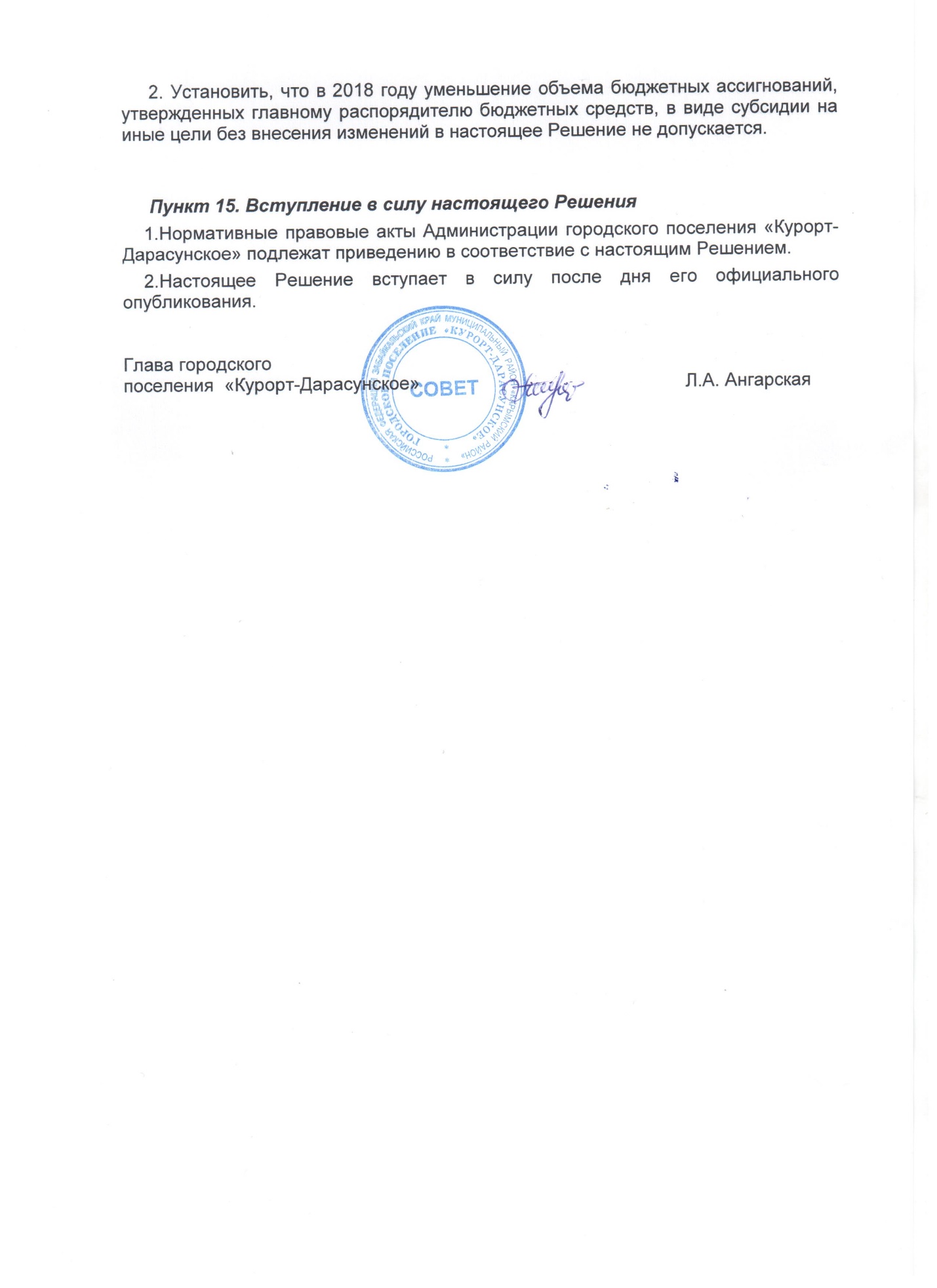 ОСНОВНЫЕ НАПРАВЛЕНИЯбюджетной и налоговой политики Администрации городского поселения «Курорт-Дарасунское»  на очередной 2018 год.	  Основные направления налоговой политики городского поселения «Курорт-Дарасунское» разработаны и подготовлены в соответствии с Бюджетным кодексом Российской Федерации, Положением «О бюджетном процессе в Администрации городского поселения «Курорт-Дарасунское», утвержденным решением Совета городского поселения № 194 от 02.10.2014 года и являются основой формирования доходной части бюджета на 2018 год.На 2018 год основной целью налоговой политики городского поселения «Курорт-Дарасунское» является обеспечение баланса социальных обязательств перед населением.        1.Задачи развития налогового потенциала поселения        В 2018году перспективе увеличение налоговых доходов поселения планируется осуществлять на основе:         -проведения оценки эффективности предоставленных льгот по местным налогам, сокращения неэффективных налоговых льгот и освобождений.        -повышения качества налогового администрирования.     2. Основные направления налоговой политики городского поселения «Курорт-Дарасунское» на 2018 год.        В основных направлениях учтены итоги осуществляемой с 2006 года бюджетной политики городского поселения, накопленный опыт в осуществлении бюджетного процесса и организации межбюджетных отношений, имеющиеся внутренние резервы для принятия дальнейших мер по созданию эффективной системы управления муниципальными финансами.Бюджетная политика городского поселения «Курорт-Дарасунское» (далее – бюджетная политика) на 2018 год  соответствует стратегическим целям социально-экономического развития городского поселения «Курорт-Дарасунское» (далее- городское поселение ) повышению уровня и качества жизни населения городского поселения, созданию условий для позитивных структурных изменений в экономике и социальной сфере,  повышению эффективности и прозрачности управления финансовыми ресурсами городского поселения «Курорт-Дарасунское».Итоги бюджетной и налоговой политики в 2017 году и начале 2018 года	Бюджетная и налоговая политика городского поселения «Курорт-Дарасунское» в последний год проводилась в условиях налоговой, бюджетной, административной и муниципальной реформ.	Одним из важных направлений проводимой налоговой политики поселения «Курорт-Дарасунское» (далее – налоговая политика) является мобилизация собственных доходов бюджета поселения на основе экономического роста и развития налогового потенциала и направлена на решение социально-экономических задач.На увеличение доходов бюджета поселения существенно повлияла    совместная работа на федеральном, региональном уровне, с администрацией района, с инспекцией федеральной налоговой службы,- с Министерством территориального развития Забайкальского края по реконструкции и модернизации котельного оборудования; по капитальному ремонту дорог местного значения.- с фондом содействия реформированию жилищно-коммунального хозяйства по реализации региональных адресных программ.   В целях увеличения неналоговых доходов бюджета поселения ежегодно корректируются базовые ставки арендной платы. В течение 2018 года планируется разработать нормативные правовые акты, направленные на улучшение системы реестрового учета муниципального имущества и эффективное использование имущества, закрепленного на праве оперативного управления за предприятиями коммунального комплекса, за индивидуальными предпринимателями, а также будет продолжена работа по регистрации права муниципальной собственности на земельные участки.  Необходимо продолжение работы по инвентаризации муниципального имущества, в целях установления и принятия в собственность городского поселения «Курорт-Дарасунское».  Ежегодно в долевом участии с региональным Министерством территориального развития обеспечивается подготовка к отопительному сезону по созданию нормативного запаса твердого топлива для управляющих компаний. В целях создания базового механизма для увязывания социально-экономической и бюджетной политики в трехлетней перспективе и упорядочения работы по формированию перспективного финансового плана в 2014 году утвержден Порядок разработки финансового плана городского поселения «Курорт-Дарасунское» на период с 2018 года.Разработка проекта бюджета городского поселения на 2018 год осуществлялась на основе перспективного финансового плана городского поселения «Курорт-Дарасунское» на 2018 год и плановый период 2019 и 2020 год.Для учета расходных обязательств городского поселения «Курорт-Дарасунское» ведется сводная бюджетная роспись, позволяющая более четко определить состав и объемы действующих расходных обязательств. 	В 2017 году продолжено внедрение систем  электронного документооборота с органами  налоговой системы, пенсионного фонда, с федеральным казначейством, с отделом статистики, с Фондом социального страхования, С Комитетом по финансам муниципального района в части отчетности по исполнению консолидированного бюджета, кроме этого получен доступ к передачи сведений о государственных и муниципальных контрактах на Общероссийском официальном сайте, работает программа «Реестр муниципального образования», которая накапливает базу данных регистрации граждан. 	Совершенствуется система закупок товаров (работ, услуг) для муниципальных нужд, проводятся аукционы и конкурсы по заключению договоров на право аренды земельных участков. Также проводятся аукционы и конкурсы на содержание улиц поселка, на уборку несанкционированных свалок, на содержание, ремонт, на обустройство дворовых территорий (детские игровые площадки). Планируется провести следующие работы:- -приобретение основных средств необходимых для обеспечения жизнедеятельности населения.В 2018 году планируется межевание земельных участков под программу переселения, под ИЖС. II. Основные направления  бюджетной и налоговой политики в области доходов на 2018 год В основе бюджетной и налоговой политики в области доходов определяются следующие основные направления на 2018 год:Основными целями бюджетной политики поселения в 2018 год являются:1. Обеспечение долгосрочной сбалансированности и устойчивости бюджетной системы при безусловном исполнении всех обязательств поселения, выполнения задач, поставленных в указах Президента РФ;2. Применение программно-целевых методов планирования;3. Постепенное сокращение дефицита бюджета поселения;4. Взаимодействие с налоговыми и иными территориальными подразделениями органов государственной власти, в целях повышения уровня собираемости налогов и сборов, сокращения недоимки, усиления налоговой дисциплины, по вопросам легализации заработной платы наемных работников и доведения официальных доходов до величины прожиточного минимума.5. Увеличение доходов бюджета поселения за счет повышения эффективности управления имуществом, находящимся в собственности городского поселения «Курорт-Дарасунское», и его более рационального использования.Основным бюджет образующим налогом для поселения является налог на доходы физических лиц. От динамики увеличение собственных доходов поступления в 2018 году предполагает на 10,0% по отношению к 2017 году, от чего в значительной степени зависят возможности по финансовому обеспечению программ и мероприятий, разработанных в плане социально-экономического развития поселения. В 2018 году будет продолжена практика работы органов местного самоуправления городского поселения по контролю за поступлением доходов. Налоговым органам и другим администраторам поступлений необходимо выстроить с плательщиками конструктивные отношения по укреплению дисциплины платежей, созданию условий, способствующих росту собственных доходов бюджета поселения.7. Повышение эффективности бюджетных расходов.III. Основные направления бюджетной политики в области расходов на 2018 год Бюджетная политика на 2018 год ориентирована на содействие социальному и экономическому развитию Российской Федерации при безусловном учете критериев эффективности и результативности бюджетных расходов. Важнейшими задачами бюджетной политики на 2018 год являются обеспечение сбалансированности бюджета поселения, безусловное исполнение принятых расходных обязательств, оптимизация эффективности бюджетных расходов.При этом основные направления действий органов местного самоуправления городского поселения «Курорт-Дарасунское» должны быть сосредоточены на тех сферах, которые непосредственно определяют качество жизни граждан: культура, развитие массового спорта, физическая культура и услуги жилищно-коммунального комплекса.  Для решения задач бюджетной политики необходимо предпринять действия по следующим направлениям:1. Обеспечение повышения уровня жизни населения. 2. Реализация приоритетных национальных проектов, создающих основу для повышения качества образования, улучшения здоровья населения, обеспечения граждан доступным и комфортным жильем.3. Повышение роли трехлетнего финансового планирования, придание трехлетнему финансовому планированию статуса неотъемлемого и реально действующего механизма.4. Обеспечение практического применения при формировании бюджета поселения бюджетных расходов исходя из долгосрочных тенденций.5. Повышение результативности и эффективности использования средств бюджета поселения.6. Расширение применения программно-целевого метода планирования. При этом использование указанного метода должно осуществляться только на основании четкой оценки эффективности реализации соответствующей целевой программы. Увеличение количества участия в районных целевых программах не должно являться самоцелью, объем средств выделяемых на реализацию программы следует определять исходя из приоритетов и финансовых возможностей бюджета поселения.7. Осуществление поэтапного перехода к нормированию расходов бюджета поселения.8. Совершенствование системы закупок для муниципальных нужд, обеспечивающих реальный конкурентный режим при размещении заказов на поставку товаров, выполнение работ, оказание услуг для муниципальных нужд, и рациональное использование средств бюджета поселения.9. Обеспечение открытости информации достигнутых и планируемых результатах бюджетной политики, прозрачности средств бюджета поселения.В условиях недостаточности доходного потенциала бюджета поселения для обеспечения в полной мере выполнения всех расходных обязательств поселения, необходимо сконцентрировать расходы бюджета поселения на наиболее приоритетных направлениях развития поселка с целью дальнейшего увеличения инвестиционной составляющей бюджета поселения при сохранении его социальной направленности.Основные приоритеты расходования средств бюджета поселения на 2018 год останутся прежними и будут направлены на решение следующих задач: выполнение действующих обязательств социального характера; улучшение материально-технической базы учреждений социально-культурной сферы; капитальный ремонт и модернизация объектов муниципальной собственности, переданных в аренду предприятиям коммунального комплекса.           В основных направлениях учтены итоги осуществляемой с 2006 года бюджетной политики городского поселения, накопленный опыт в осуществлении бюджетного процесса и организации межбюджетных отношений, имеющиеся внутренние резервы для принятия дальнейших мер по созданию эффективной системы управления муниципальными финансами.Основными направлениями деятельности в сфере культуры являются формирование оптимальной сети учреждений культуры и дополнительного образования, повышение качества оказываемых услуг, укрепление материально-технической базы учреждений культуры, развитие народного творчества, содействие расширению функций библиотек, формирование единого информационного пространства на базе муниципальной библиотеки, превращение их в центры современных информационных технологий и культурной жизни. Бюджетная политика в сфере физической культуры и спорта ориентирована на развитие физической культуры и массового спорта, обеспечение помещением и спортивными площадками для занятий спортом подрастающего поколения.	Приоритетным направлением расходования средств консолидированного бюджета поселения остается жилищно-коммунальное хозяйство. В указанной сфере необходимо решать проблему перехода к устойчивому функционированию и развитию жилищно-коммунальной сферы, обеспечивающей безопасные и комфортные условия проживания граждан.Основными направлениями бюджетной политики городского поселения являются: концентрация бюджетных средств на решении ключевых проблем; внедрение системы мониторинга, количественно измеримых показателей результативности бюджетных расходов;  внедрение в практику докладов о результатах и основных направлениях деятельности главных распорядителей и получателей средств бюджета поселения; использование отчетов главных распорядителей и получателей средств бюджета поселения об использовании бюджетных ассигнований, при составлении и рассмотрении проектов их бюджетов на очередной финансовый год:-создание системы мониторинга для оценки эффективности бюджетных расходов;-повышение результативности бюджетных расходов;-расширение самостоятельности и повышение ответственности главных распорядителей средств бюджета поселения;-совершенствование механизма муниципального заказа, порядка применения тендерных и конкурсных процедур;-обеспечение сбалансированности при участии в районных целевых программах с реальными финансовыми ресурсами;-повышение роли сводных бюджетных росписей в формировании бюджета поселения;-обеспечение исполнения в полном объеме всех действующих расходных обязательств бюджета поселения и оценка финансовых возможностей для принятия новых расходных обязательств;V. Финансовый контрольОсновными направлениями деятельности в сфере финансового контроля в 2018 году и долгосрочной перспективе являются:- контроль за обязательствами, принимаемыми подведомственными получателями средств бюджета поселения, в том числе контроль за соответствием заключаемых муниципальных контрактов доведенным объемам лимитов бюджетных обязательств;- контроль за состоянием кредиторской и дебиторской задолженности, соблюдением ими лимитов потребления водо-, тепло- и электроснабжения;- соблюдение установленных требований к ведению бюджетного учета, составлению и представлению бюджетной отчетности;- строгое соблюдение законодательства Российской Федерации о размещении заказов на поставку товаров, выполнение работ, оказание услуг для государственных и муниципальных нужд.Обеспечения по финансовому контролю направлены на повышение качества финансового менеджмента и эффективности использования средств бюджета поселения.Пояснительная запискаРешения Совета городского поселения«Курорт-Дарасунское» «О бюджете городского поселения «Курорт-Дарасунское» на 2018 год и плановый период 2019, 2020 годов» Решения «О бюджете городского поселения «Курорт-Дарасунское» на 2018 год и плановый период 2019, 2020 годов» подготовлен в соответствии с требованиями к структуре и содержанию проекта решения о бюджете, установленными Бюджетным кодексом Российской Федерации. Решения «О бюджете городского поселения «Курорт-Дарасунское»  на 2018 год и плановый период 2019, 2020 годов» сформирован на основе проекта Закона о межбюджетных отношениях в Забайкальском крае,  проекта Федерального закона №612926-6 «О внесении изменений в Бюджетный кодекс РФ», Концепции формирования межбюджетных отношений с органами  местного самоуправления Забайкальского края на 2015-2017 годы, стратегических целей и задач, определенных  Бюджетным посланием Президента Российской Федерации «О бюджетной политике в 2015 – 2017  годах», комплексной программой  социально-экономического развития городского поселения «Курорт-Дарасунское» до 2020г., утверждённой решением совета городского поселения «Курорт-Дарасунское» от 29.11.2010г., с учетом основных направлений бюджетной и налоговой политики городского поселения «Курорт-Дарасунское» на 2017 год, и прогнозом социально-экономического развития  городского поселения «Курорт-Дарасунское» на 2018г.Основная цель бюджетной политики – повышение качества жизни населения.В целях реализации задач, поставленных Бюджетным посланием Президента Российской Федерации, продолжится проведение эффективной бюджетной политики, направленной на достижение устойчивых темпов экономического роста, обеспечение сбалансированности бюджета, предоставление качественных бюджетных услуг населению поселения.Планирование местного бюджета осуществлялось при строгом соблюдении ограничений размера бюджетного дефицита. Для исполнения минимальных расходных обязательств и поддержания сбалансированности бюджетной системы планируется дополнительно дотация на обеспечение сбалансированности местного бюджета.Необходимость поддержания сбалансированности бюджетной системы будет являться важнейшим фактором проводимой налоговой политики, направленной на обеспечение необходимого уровня доходов бюджетной системы для обеспечения расходных обязательств.Решения «О бюджете городского поселения «Курорт-Дарасунское» на 2018 год и плановый период 2019, 2020 годов» предлагаются следующие основные его параметры:тыс. рублейПоказатели по доходам бюджета рассчитаны:- исходя из сценарных условий социально-экономического развития Российской Федерации на период 2018-2020 годов;- на основе Прогноза социально-экономического развития городского поселения «Курорт-Дарасунское» на 2018 год.Расчет прогноза доходов производился с учетом основных направлений налоговой политики Российской Федерации на 2018 год, одобренных Правительством Российской Федерации, основных направлений бюджетной и налоговой политики Забайкальского края на 2018 год, одобренных Правительством Забайкальского края.Объем безвозмездных поступлений из краевого бюджета на 2018 год запланирован в соответствии с перечнем и объемами межбюджетных трансфертов, предусмотренными проектом краевого закона о краевом бюджете на 2018 год.Формирование бюджета по расходам осуществлялось на основе данных реестра расходных обязательств, с учетом оценки потребности населения в муниципальных услугах и прогноза сводных показателей муниципальных заданий на 2018 год.При планировании расходов уточнены объемы принятых обязательств с учетом изменений и изменения контингента получателей услуг.Основными подходами при оценке расходных обязательств на 2018 год являются:- доведение до годовой суммы фонда оплаты труда работников учреждений бюджетной сферы и муниципальных служащих;- установление тарифов страховых взносов в государственные внебюджетные фонды в размере 30,2 процента;В структуре бюджета, имеющего социальную направленность, самыми большими и приоритетными являются расходы на выплату заработной платы работникам организаций бюджетной сферы.Доходы бюджета поселенияПрогнозирование доходов бюджета на 2018 год и плановый период 2019, 2020 годов проводилось в соответствии с основными направлениями налоговой политики, которые предусматривают обеспечение эффективной и стабильной налоговой системы, обеспечивающей бюджетную устойчивость в среднесрочной и долгосрочной перспективе, решение задач по увеличению доходной базы бюджета, поддержке предпринимательской и инновационной деятельности.  В основу формирования показателей бюджета поселения и консолидированного бюджета городского поселения «Курорт-Дарасунское» положены элементы законодательства Российской Федерации, Забайкальского края о налогах и сборах, действующего в 2017 году, с учетом изменений. Проектировки доходов бюджета поселения на 2018 год и плановый период 2019, 2020 годов рассчитаны на основании согласованных с Министерством экономического развития Забайкальского края показателей социально-экономического развития на 2018 год. В целях повышения объективности и обоснованности прогнозной оценки доходов, снижения рисков не до поступлений доходов использованы отчетные данные, отражающие реальную ситуацию с поступлением доходов в текущем году и предшествующие годы.В бюджете поселения на 2018 год мобилизованы все возможные к поступлению источники доходов.Объемы налоговых и неналоговых доходовбюджета городского поселения «Курорт-Дарасунское» на 2018 год тыс. рублейОбщий объем налоговых и неналоговых доходов бюджета поселения на 2018 год прогнозируется в объеме 5990,0 тыс. рублей. Размер налоговых доходов составит 5935,0 тыс. рублей, неналоговых доходов – 55,0 тыс. рублей. В структуре налоговых и неналоговых доходов бюджета поселения на 2018 год налоговые доходы составляют 99,08 процента, неналоговые доходы – 0,92 процента.В структуре налоговых доходов 2018 года наибольший удельный вес занимают следующие налоги:налог на доходы физических лиц – 43,06 процента; акцизы по подакцизным товарам (продукции), производимым на территории Российской Федерации – 13,08 процента.Налог на имущество – 42,94 процента;неналоговые доходы -0,92 процентаОсобенности составления прогнозных расчетов по основным источникам доходовНалог на доходы физических лиц Общая сумма поступлений налога на доходы физических лиц в бюджет поселения в 2018 году составит 2577,0 тыс. рублей (с учетом дополнительного норматива отчислений на 2017 год, установленного проектом закона Забайкальского края «О бюджете Забайкальского края на 2018 год» 43,06 процента).Прогнозируемый объем налога на доходы физических лиц составит на 2018 год 2577,0 тыс. рублей, (с учетом дополнительного норматива отчислений на 2018 год, установленных проектом закона Забайкальского края «О бюджете Забайкальского края на 2018 год»).	Налоги на имуществоОбщая сумма поступлений налог на имущество физических лиц в бюджет поселения на 2017 год составит 2572,0 тыс. рублей. В составе данных платежей, зачисляемых в доходы бюджета поселения, предусмотрены:-налоги на имущество физических лиц, зачисляемый в бюджет поселения по нормативу 100 % от поступления в местный бюджет, что составляет 184,0 тыс. рублей на 2018 год.-земельный налог, зачисляемый в бюджет поселения по нормативу 100 % от поступлений в местный бюджет, что составляет 2388,0 тыс. рублей на 2018 год.  . Акцизы по подакцизным товарам (продукции), производимым на          территории Российской ФедерацииВ соответствии с пунктом 7 статьи 1 Федерального закона от 03.12.2012 года №244-ФЗ «О внесении изменений в Бюджетный кодекс Российской Федерации и отдельные законодательные акты Российской Федерации» внесены дополнения в статью 58 Бюджетного кодекса Российской Федерации, согласно которым органы государственной власти субъекта Российской Федерации обязаны установить дифференцированные нормативы отчислений в местные бюджеты от акцизов на автомобильный и прямогонный бензин, дизельное топливо, моторные масла для дизельных  и (или) карбюраторных (инжекторных) двигателей, производимые на территории Российской Федерации, исходя из зачисления в местные бюджеты  не менее 20 процентов налоговых доходов консолидированного бюджета субъекта Российской Федерации от указанного налога и исходя из протяженности автомобильных дорог местного значения, находящихся в  собственности соответствующих  муниципальных образований.Таким образом, оценка налогового потенциала по акцизам по подакцизным товарам (продукции) в целом на 2017 год рассчитана в сумме 783,0 тыс. рублей с учетом дифференцированных нормативов отчислений на 2018 год, установленных проектом закона Забайкальского края «О бюджете Забайкальского края на 2018 год» и протяженностью автодорог поселения.Прогнозируемый объем акцизов по подакцизным товарам (продукции), производимым на территории Российской Федерации, в бюджет поселения составит на 2017 год 783,0 тыс. рублей.Неналоговые доходы Доходы от использования имущества, находящегося в  Муниципальной собственностиДоходы от использования имущества, находящегося в муниципальной собственности, подлежащие зачислению в местный бюджет, рассчитаны на 2018 год в сумме 48,0 тыс. рублей и составляют 100,0 процента к показателям бюджета 2017 года.Доходы, получаемые в виде арендной платы, предусмотрены в следующих размерах:- за земельные участки, государственная собственность на которые не разграничена и которые расположены в границах поселений, а также средства от продажи права на заключение договоров аренды указанных земельных участков, в сумме 40,0 тыс. рублей. Норматив отчисления составляет 50 процентов от общего объема поступлений в консолидированный бюджет муниципального района;- от сдачи в аренду имущества, находящегося в собственности поселения 8,0 тыс. рублей.Доходы от продажи материальных и нематериальных активов          Оценка неналогового потенциала указанных доходов местного бюджета произведена по данным комитета по управлению имуществом, земельным вопросам и градостроительной деятельности. Доходы от продажи земельных участков, государственная собственность на которые не разграничена и которые расположены в границах поселений, спрогнозированы на 2018 год в объеме 7,0 тыс. рублей. Норматив отчисления составляет 50 процентов от общего объема поступлений в консолидированный бюджет поселенияМежбюджетные трансферты, получаемые из других бюджетов бюджетной системыОбъем межбюджетных трансфертов, получаемых из бюджета субъекта в 2016 году, предусмотрен на основании проекта закона Забайкальского края «О бюджете Забайкальского края на 2018 " (далее – проект закона о бюджете субъекта) в сумме 3322,3 тыс. рублей.Объем дотаций на выравнивание бюджетной обеспеченности бюджету поселения в соответствии с проектом закона о бюджете субъекта в 2018 году предусмотрен в объеме 3122,3 тыс. рублей.Объем субвенций бюджету городского поселения «Курорт-Дарасунское» на 2017 год составит 0,2 тыс. рублей.Объем субвенций бюджетам на осуществление первичного воинского учета на территориях, где отсутствуют военные комиссариаты составляет 199,8 тыс. рублей.II. Расходы местного бюджета на 2017 год.Планирование бюджетных ассигнований на 2017 год осуществлялось в соответствии с порядком и методикой планирования бюджетных ассигнований поселкового бюджета на очередной финансовый год и (или) плановый период, утвержденной положением «О бюджетном процессе в городском поселении «Курорт-Дарасунское» №194 от 02.10.2014 года. За базу для формирования действующих расходных обязательств на 2018 год приняты показатели сводной бюджетной росписи на 2017 год с учетом их корректировке по единой методике:На изменение бюджетных ассигнований, возникших в результате:- структурных и организационных преобразований в установленных сферах деятельности;- прекращения расходных обязательств ограниченного срока действия в соответствии с разовыми решениями, включая исполнение решений за счет средств резервного фонда;- реализация решений принятых или планируемых к принятию в текущем году и подлежащих учету при уточнении бюджета на текущий год;2) на до счёт бюджетных ассигнований по обязательствам до годовой потребности по решениям, реализация которых производится в текущем году не с начала года.Расходы местного бюджета в 2018 году сформированы с учетом приоритетности следующих направлений:– обеспечение равного доступа населения к социальным услугам, повышение их качества;– реализация мероприятий, направленных на оптимизацию текущих расходов бюджета, обеспечение режима эффективного и экономного расходования средств, в том числе на содержание органов местного самоуправления;- проведение эффективной и рациональной инвестиционной политики;– сокращение неэффективных расходов местного бюджета.Потребность бюджета поселения на 2018 год в финансовых ресурсах составляет 9591,1 тыс.рублей. Общий объем расходов местного бюджета на 2018 год определен в сумме -9591,1 тыс. рублей. Администрацией поселения сформирован проект местного бюджета на основе заданий на оказание муниципальными учреждениями муниципальных услуг (работ) физическим и (или) юридическим лицам, в том числе по оказанию услуг, финансовое обеспечение которых осуществляется за счет субвенций, предоставляемых из краевого бюджета в установленном федеральными и краевыми законами порядке.При разработке проекта бюджета поселения приняты следующие подходы к формированию расходных обязательств:Заработная плата работников муниципальных учреждений рассчитана на основе проекта штатных расписаний на 2018 год. Расходы на оплату коммунальных услуг на 2018 год рассчитаны в соответствии с лимитами потребления топливно-энергетических и иных коммунальных ресурсов и предусмотрены в проекте бюджета на 2018 год.Структура и динамика расходов районного бюджета по разделам классификации расходовтыс.  рублейПояснения к формированию бюджетных ассигнований по разделам и подразделам классификации расходов бюджета поселения на 2018 год приведены в соответствующих разделах настоящей пояснительной записки.РАЗДЕЛ "ОБЩЕГОСУДАРСТВЕННЫЕ ВОПРОСЫ"Предусмотренные проектом бюджета поселения бюджетные ассигнования на исполнение соответствующих расходных обязательств характеризуются следующими данными:Основное место в структуре расходов занимают бюджетные ассигнования по подразделу "Другие общегосударственные вопросы" (в процентах к общему объему расходов по разделу):Подраздел "Функционирование высшего должностного лицасубъекта Российской Федерации и муниципального образования"В составе данного подраздела предусмотрены бюджетные ассигнования в сумме 863,3 тыс. рублей в 2018 году на содержание Главы городского поселения «Курорт-Дарасунское».Подраздел "Функционирование законодательных (представительных) органов государственной власти и представительных органов муниципальных образований"В  составе данного подраздела предусмотрены бюджетные ассигнования в сумме 3898,6 тыс.рублей в 2018 году на содержание центрального аппарата городского поселения «Курорт-Дарасунское» .Подраздел «Резервные фонды»В составе подраздела предусмотрены бюджетные ассигнования в сумме 100,0 тыс. рублей ежегодно в 2018 году на формирование резервного фонда.Использование средств резервного фонда осуществляется на основании распоряжений руководителя городского поселения, принимаемых в соответствии с Порядком расходования средств резервного фонда.Подраздел «Другие общегосударственные вопросы»В составе данного подраздела предусмотрены бюджетные ассигнования на:реализацию государственных функций, связанных с общегосударственным управлением( Оплата труда и страховые взносы работникам) в сумме 1217,9 тыс.рублей в 2017 году и на работы по договорам 40 тыс. рублей в 2018 г.РАЗДЕЛ « НАЦИОНАЛЬНАЯ ОБОРОНА»Предусмотренные проектом бюджета поселения бюджетные ассигнования на осуществление первичного воинского учета на территориях, где отсутствуют военные комиссариаты в сумме 232,9 тыс.рублей.РАЗДЕЛ «НАЦИОНАЛЬНАЯ БЕЗОПАСНОСТЬ И ПРАВООХРАНИТЕЛЬНАЯ ДЕЯТЕЛЬНОСТЬ»Предусмотренные проектом бюджета поселения бюджетные ассигнования на исполнение соответствующих расходных обязательств характеризуются следующими данными:Основное место в структуре расходов занимают бюджетные ассигнования по подразделу «Предупреждение и ликвидация последствий чрезвычайных ситуаций и стихийных бедствий (в процентах к общему объему расходов по разделу):Подраздел «Предупреждение и ликвидация последствийчрезвычайных ситуаций и стихийных бедствий, гражданская оборона»В составе подраздела  предусмотрены бюджетные ассигнования в сумме 133,9 тыс. рублей в 2018 году .Подраздел «Другие вопросы в области национальной безопасности и правоохранительной деятельности»В составе подраздела  предусмотрены бюджетные ассигнования в сумме 60,0 тыс.рублей в 2018 году на реализацию долгосрочной целевой программы по профилактике терроризма и экстремизма на 2011-2020 годы».РАЗДЕЛ «НАЦИОНАЛЬНАЯ ЭКОНОМИКА»Предусмотренные проектом бюджета поселения бюджетные ассигнования на исполнение соответствующих расходных обязательств по данному разделу характеризуются следующими данными:Основное место в структуре расходов занимают бюджетные ассигнования по подразделу «Транспорт» (в процентах к общему объему расходов по разделу):Подраздел «Дорожное хозяйство (дорожные фонды)»В составе подраздела  предусмотрены средства дорожного фонда городского поселения «Курорт-Дарасунское», подлежащие использованию в целях финансового обеспечения дорожной деятельности в отношении автомобильных дорог общего пользования местного значения вне границ населенных пунктов в границах городского поселения «Курорт-Дарасунское» в сумме 783,0 тыс.рублей  в 2018 году.РАЗДЕЛ «МЕРОПРИЯТИЯ ПО ЗЕМЛЕУСТРОЙСТВУ И ЗЕМЛЕПОЛЬЗОВАНИЮ» Предусмотренные проектом бюджета поселения бюджетные ассигнования на исполнение соответствующих расходных обязательств по данному разделу характеризуются следующими данными: РАЗДЕЛ «ЖИЛИЩНО-КОММУНАЛЬНОЕ ХОЗЯЙСТВО»Предусмотренные проектом бюджета поселения бюджетные ассигнования на исполнение соответствующих расходных обязательств по данному разделу характеризуются следующими данными:Подраздел «Коммунальное хозяйство»	В составе подраздела предусмотрены бюджетные ассигнования на:	Предусмотрены средства городского поселения «Курорт-Дарасунское» на оплату  в фонд капитального ремонта в сумме 72 тыс. рублей на 2018 год.             Ремонт жил.ком. хоз-ва по программе подготовки к зиме 5% в сумме 150,0 тыс. рублей.Подраздел «Благоустройство»В составе подраздела предусмотрены бюджетные ассигнования на: Предусмотрены средства для «Прочие мероприятия по благоустройству городских округов и поселений» на сумму 259,0 тыс. рублей на 2018 год.РАЗДЕЛ "КУЛЬТУРА, КИНЕМАТОГРАФИЯ"Подраздел «Другие вопросы в области культуры, кинематографии»  В составе подраздела  предусмотрены бюджетные ассигнования на:содержание МУК БДЦ в сумме 1250,00 тыс. рублей на 2018 год.   РАЗДЕЛ "ПОСОБИЯ ПО СОЦИАЛЬНОЙ ПОМОЩИ НАСЕЛЕНИЮ"В составе подраздела  предусмотрены бюджетные ассигнования:-социальная помощь населению в сумме 20,0 тыс. рублей на 2018 год.Подраздел «Физическая культура и спорт»В составе подраздела  предусмотрены бюджетные ассигнования:за счет средств местного бюджета на:реализацию мероприятий по физической культуре и спорту в сумме 10,0 тыс.рублей в 2018 году.                                                                                                   Приложение  №1 к Решению Советагородского поселения "Курорт-Дарасунское"муниципального района Карымский раонЗабайкальского края№ 56 от  28 декабря 2017г. Перечень  главных администраторов  доходов  бюджета городского поселения - исполнительных органов местного самоуправления   городского поселения «Курорт-Дарасунское» муниципального района «Карымский район» Забайкальский край на 2018 год  Перечень  главных администраторов  доходов  бюджета городского поселения - исполнительных органов местного самоуправления   городского поселения «Курорт-Дарасунское» муниципального района «Карымский район» Забайкальский край на 2018 год  Перечень  главных администраторов  доходов  бюджета городского поселения - исполнительных органов местного самоуправления   городского поселения «Курорт-Дарасунское» муниципального района «Карымский район» Забайкальский край на 2018 год Код  классификации доходов бюджетов Российской ФедерацииКод  классификации доходов бюджетов Российской ФедерацииНаименование главных администраторов доходов бюджета муниципального района-территориальных органов (подразделений) федеральных органов исполнительной властикод главного администратора доходов бюджетакод вида доходов, код подвида доходов, код классификации операций сектора государственного управления, относящихся к доходам бюджетовНаименование главных администраторов доходов бюджета муниципального района-территориальных органов (подразделений) федеральных органов исполнительной власти123Управление Федеральной налоговой службы по Забайкальскому краю1821 01 02000 01 0000 110Налог на доходы физических лиц*1821 03 02000 01 0000 110Акцизы по подакцизным товарам (продукции), производимым на территории Российской Федерации1821 05 03010 01 0000 110Единый сельскохозяйственный налог1821 05 03020 01 0000 110Единый сельскохозяйственный налог (за налоговые периоды, истекшие до 1 января 2011 года)1821 06 01030 13 0000 110Налог на имущество физических лиц, взимаемый по ставкам, применяемым к объектам налогообложения, расположенным в границах городских поселений1821 16 90050 13 0000 140Прочие поступления от денежных взысканий (штрафов) и иных сумм в возмещение ущерба, зачисляемые в  бюджеты городских поселенийУправление Министерства внутренних дел Российской Федерации по Забайкальскому краю1881 16 90050 13 0000 140Прочие поступления от денежных взысканий (штрафов) и иных сумм в возмещение ущерба, зачисляемые в  бюджеты городских поселенийУправление Федеральной миграционной службы России по Забайкальскому краю1921 16 90050 13 0000 140Прочие поступления от денежных взысканий (штрафов) и иных сумм в возмещение ущерба, зачисляемые в  бюджеты городских поселенийДоходы бюджета муниципального района "Карымский район", администрирование которых может осуществляться главными администраторами доходов бюджета муниципального района "Карымский район"0001 16 90050 13 0000 140Прочие поступления от денежных взысканий (штрафов) и иных сумм в возмещение ущерба, зачисляемые в  бюджеты муниципальных районов0001 17 01050 13 0000 180Невыясненные поступления, зачисляемые в бюджеты муниципальных районов8021 08 04020 01 0000 110Государственная пошлина за совершение нотариальных действий должностными лицами органов местного самоуправления, уполномоченными в соответствии с законодательными актами Российской Федерации на совершение нотариальных действий8021 08 04020 01 3000 110Государственная пошлина за совершение нотариальных действий должностными лицами органов местного самоуправления, уполномоченными в соответствии с законодательными актами Российской Федерации на совершение нотариальных действий8021 17 05050 13 0000 180Прочие неналоговые доходы бюджетов городских поселений8022 02 02999 13 0000151Прочие субвенции бюджетам городских поселений8022 02 03999 13 0000151Прочие субвенции бюджетам городских поселений802 2 02 04999 13 0000 151Прочие межбюджетные трансферты передаваемые бюджетам городских поселений* - в части доходов, зачисляемых в  бюджет муниципального района* - в части доходов, зачисляемых в  бюджет муниципального района       Приложение  №2 к Решению Совета                               городского поселения "Курорт-Дарасунское"муниципального района Карымский район Забайкальского края№ 56    от  28 декабря 2017г. Перечень  главных администраторов  доходов  бюджета городского поселения - исполнительных органов местного самоуправления   городского поселения «Курорт-Дарасунское» муниципального района «Карымский район» Забайкальский край на 2018 год  Перечень  главных администраторов  доходов  бюджета городского поселения - исполнительных органов местного самоуправления   городского поселения «Курорт-Дарасунское» муниципального района «Карымский район» Забайкальский край на 2018 год  Перечень  главных администраторов  доходов  бюджета городского поселения - исполнительных органов местного самоуправления   городского поселения «Курорт-Дарасунское» муниципального района «Карымский район» Забайкальский край на 2018 год  Перечень  главных администраторов  доходов  бюджета городского поселения - исполнительных органов местного самоуправления   городского поселения «Курорт-Дарасунское» муниципального района «Карымский район» Забайкальский край на 2018 год  Перечень  главных администраторов  доходов  бюджета городского поселения - исполнительных органов местного самоуправления   городского поселения «Курорт-Дарасунское» муниципального района «Карымский район» Забайкальский край на 2018 год  Перечень  главных администраторов  доходов  бюджета городского поселения - исполнительных органов местного самоуправления   городского поселения «Курорт-Дарасунское» муниципального района «Карымский район» Забайкальский край на 2018 год Код  классификации доходов бюджетов Российской ФедерацииКод  классификации доходов бюджетов Российской ФедерацииКод  классификации доходов бюджетов Российской ФедерацииКод  классификации доходов бюджетов Российской ФедерацииКод  классификации доходов бюджетов Российской ФедерацииНаименование главных администраторов доходов  бюджета городского поселения - исполнительных органов местного самоуправления городского поселениякод главного администратора доходов бюджетакод главного администратора доходов бюджетакод главного администратора доходов бюджетакод вида доходов, код подвида доходов, относящихся к доходам бюджетовкод вида доходов, код подвида доходов, относящихся к доходам бюджетовНаименование главных администраторов доходов  бюджета городского поселения - исполнительных органов местного самоуправления городского поселения111223Государственная служба занятости населения Забайкальского края.016.016.0161 16 90050 13 0000 1401 16 90050 13 0000 140Прочие поступления от денежных взысканий (штрафов) и иных сумм в возмещение ущерба, зачисляемые в бюджеты  городских поселенийГосударственная финансовая инспекция Забайкальского края.029.029.0291 16 33050 13 0000 1401 16 33050 13 0000 140Денежные взыскания (штрафы) за нарушение законодательства Российской Федерации о размещении заказов на поставки товаров, выполнение работ, оказание услуг для нужд городских поселенийГосударственная экологическая инспекция Забайкальского края0400400401 16 25010 01 0000 1401 16 25010 01 0000 140Денежные взыскания (штрафы) за нарушение законодательства о недрах0400400401 16 25050 01 0000 1401 16 25050 01 0000 140Денежные взыскания (штрафы) за нарушение законодательства в области охраны окружающей среды0400400401 16 25060 01 0000 1401 16 25060 01 0000 140Денежные взыскания (штрафы) за нарушение земельного законодательства0460460461 16 25085 13 0000 1401 16 25085 13 0000 140Денежные взыскания (штрафы) за нарушение водного законодательства на водных объектах,находящихся в собственности городских поселений0460460461 16 90050 13 0000 1401 16 90050 13 0000 140Прочие поступления от денежных взысканий (штрафов) и иных сумм в возмещение ущерба,зачисляемые в бюджеты городских поселенийДоходы бюджета муниципального района, администрирование которых может осуществляться главными администраторами доходов бюджета муниципального района 0000000001 16 90050 13 0000 1401 16 90050 13 0000 140Прочие поступления от денежных взысканий (штрафов) и иных сумм в возмещение ущерба, зачисляемые в   бюджеты городских поселений0000000001 17 01050 13 0000 1801 17 01050 13 0000 180Невыясненные поступления, зачисляемые в бюджеты городских поселений000000000 1 17 05050 13 0000 180 1 17 05050 13 0000 180Прочие неналоговые доходы бюджетов городских поселений8028028021 08 04020 01 0000 1101 08 04020 01 0000 110Государственная пошлина за совершение нотариальных действий должностными лицами органов местного самоуправления, уполномоченными в соответствии с законодательными актами Российской Федерации на совершение нотариальных действий8028028021 08 04020 01 3000 1101 08 04020 01 3000 110Государственная пошлина за совершение нотариальных действий должностными лицами органов местного самоуправления, уполномоченными в соответствии с законодательными актами Российской Федерации на совершение нотариальных действий8028028021 17 05050 13 0000 1801 17 05050 13 0000 180Прочие неналоговые доходы бюджетов городских поселений8028028022 02 02999 13 00001512 02 02999 13 0000151Прочие субвенции бюджетам городских поселений8028028022 02 03999 13 00001512 02 03999 13 0000151Прочие субвенции бюджетам городских поселений802802802 2 02 04999 13 0000 151 2 02 04999 13 0000 151Прочие межбюджетные трансферты передаваемые бюджетам городских поселений                                                                                                            Приложение  № 3 к Решению Совета городского поселения "Курорт-Дарасунское"муниципального района Карымский район Забайкальского края№  56  от  "28" декабря 2017г. Перечень  главных администраторов  доходов  бюджета городского поселения - исполнительных органов местного самоуправления   городского поселения «Курорт-Дарасунское» муниципального района «Карымский район» Забайкальский край на 2018 год  Перечень  главных администраторов  доходов  бюджета городского поселения - исполнительных органов местного самоуправления   городского поселения «Курорт-Дарасунское» муниципального района «Карымский район» Забайкальский край на 2018 год  Перечень  главных администраторов  доходов  бюджета городского поселения - исполнительных органов местного самоуправления   городского поселения «Курорт-Дарасунское» муниципального района «Карымский район» Забайкальский край на 2018 год  Перечень  главных администраторов  доходов  бюджета городского поселения - исполнительных органов местного самоуправления   городского поселения «Курорт-Дарасунское» муниципального района «Карымский район» Забайкальский край на 2018 год  Перечень  главных администраторов  доходов  бюджета городского поселения - исполнительных органов местного самоуправления   городского поселения «Курорт-Дарасунское» муниципального района «Карымский район» Забайкальский край на 2018 год  Перечень  главных администраторов  доходов  бюджета городского поселения - исполнительных органов местного самоуправления   городского поселения «Курорт-Дарасунское» муниципального района «Карымский район» Забайкальский край на 2018 год Код  классификации доходов бюджетов Российской ФедерацииКод  классификации доходов бюджетов Российской ФедерацииКод  классификации доходов бюджетов Российской ФедерацииНаименование главных администраторов доходов  бюджета городского поселения - исполнительных органов местного самоуправления городского поселенияНаименование главных администраторов доходов  бюджета городского поселения - исполнительных органов местного самоуправления городского поселенияНаименование главных администраторов доходов  бюджета городского поселения - исполнительных органов местного самоуправления городского поселениякод главного администратора доходов бюджетакод вида доходов, код подвида доходов, относящихся к доходам бюджетовкод вида доходов, код подвида доходов, относящихся к доходам бюджетовНаименование главных администраторов доходов  бюджета городского поселения - исполнительных органов местного самоуправления городского поселенияНаименование главных администраторов доходов  бюджета городского поселения - исполнительных органов местного самоуправления городского поселенияНаименование главных администраторов доходов  бюджета городского поселения - исполнительных органов местного самоуправления городского поселения122333Администрация городского поселения "Курорт-Дарасун"Администрация городского поселения "Курорт-Дарасун"Администрация городского поселения "Курорт-Дарасун"8021 08 04020 01 3000 1101 08 04020 01 3000 110Государственная пошлина за совершение нотариальных действий должностными лицами органов местного самоуправления, уполномоченными в соответствии с законодательными актами Российской Федерации на совершение нотариальных действийГосударственная пошлина за совершение нотариальных действий должностными лицами органов местного самоуправления, уполномоченными в соответствии с законодательными актами Российской Федерации на совершение нотариальных действийГосударственная пошлина за совершение нотариальных действий должностными лицами органов местного самоуправления, уполномоченными в соответствии с законодательными актами Российской Федерации на совершение нотариальных действий8021 08 04020 01 0000 1101 08 04020 01 0000 110Государственная пошлина за совершение нотариальных действий должностными лицами органов местного самоуправления, уполномоченными в соответствии с законодательными актами Российской Федерации на совершение нотариальных действийГосударственная пошлина за совершение нотариальных действий должностными лицами органов местного самоуправления, уполномоченными в соответствии с законодательными актами Российской Федерации на совершение нотариальных действийГосударственная пошлина за совершение нотариальных действий должностными лицами органов местного самоуправления, уполномоченными в соответствии с законодательными актами Российской Федерации на совершение нотариальных действий802 1 11 05013 13 0000 120 1 11 05013 13 0000 120Доходы, получаемые в виде арендной платы за земельные участки, государственная собственность на которые не разграничена и которые расположены в границах городских поселений, а также средства от продажи права на заключение договоров аренды указанных земельных участковДоходы, получаемые в виде арендной платы за земельные участки, государственная собственность на которые не разграничена и которые расположены в границах городских поселений, а также средства от продажи права на заключение договоров аренды указанных земельных участковДоходы, получаемые в виде арендной платы за земельные участки, государственная собственность на которые не разграничена и которые расположены в границах городских поселений, а также средства от продажи права на заключение договоров аренды указанных земельных участков802 1 11 05013 13 0000 120 1 11 05013 13 0000 120Доходы, получаемые в виде арендной платы за земельные участки, государственная собственность на которые не разграничена и которые расположены в границах городских поселений, а также средства от продажи права на заключение договоров аренды указанных земельных участковДоходы, получаемые в виде арендной платы за земельные участки, государственная собственность на которые не разграничена и которые расположены в границах городских поселений, а также средства от продажи права на заключение договоров аренды указанных земельных участковДоходы, получаемые в виде арендной платы за земельные участки, государственная собственность на которые не разграничена и которые расположены в границах городских поселений, а также средства от продажи права на заключение договоров аренды указанных земельных участков802 1 11 09045 13 0000 120 1 11 09045 13 0000 120Прочие поступления от использования имущества, находящегося в собственности городских поселений (за исключением имущества муниципальных бюджетных и автономных учреждений, а также имущества муниципальных унитарных предприятий, в том числе казенных)Прочие поступления от использования имущества, находящегося в собственности городских поселений (за исключением имущества муниципальных бюджетных и автономных учреждений, а также имущества муниципальных унитарных предприятий, в том числе казенных)Прочие поступления от использования имущества, находящегося в собственности городских поселений (за исключением имущества муниципальных бюджетных и автономных учреждений, а также имущества муниципальных унитарных предприятий, в том числе казенных)802 1 11 09045 13 0000 120 1 11 09045 13 0000 120Прочие поступления от использования имущества, находящегося в собственности городских поселений (за исключением имущества муниципальных бюджетных и автономных учреждений, а также имущества муниципальных унитарных предприятий, в том числе казенных)Прочие поступления от использования имущества, находящегося в собственности городских поселений (за исключением имущества муниципальных бюджетных и автономных учреждений, а также имущества муниципальных унитарных предприятий, в том числе казенных)Прочие поступления от использования имущества, находящегося в собственности городских поселений (за исключением имущества муниципальных бюджетных и автономных учреждений, а также имущества муниципальных унитарных предприятий, в том числе казенных)802 1 13 02995 13 0000 130 1 13 02995 13 0000 130Прочие доходы от компенсации затрат  бюджетов городских поселенийПрочие доходы от компенсации затрат  бюджетов городских поселенийПрочие доходы от компенсации затрат  бюджетов городских поселений802 1 14 02053 13 0000 410 1 14 02053 13 0000 410Доходы от реализации иного имущества, находящегося в собственности городских поселений (за исключением имущества муниципальных бюджетных и автономных учреждений, а также имущества муниципальных унитарных предприятий, в том числе казенных), в части реализации основных средств по указанному имуществуДоходы от реализации иного имущества, находящегося в собственности городских поселений (за исключением имущества муниципальных бюджетных и автономных учреждений, а также имущества муниципальных унитарных предприятий, в том числе казенных), в части реализации основных средств по указанному имуществуДоходы от реализации иного имущества, находящегося в собственности городских поселений (за исключением имущества муниципальных бюджетных и автономных учреждений, а также имущества муниципальных унитарных предприятий, в том числе казенных), в части реализации основных средств по указанному имуществу802 1 14 02053 13 0000 410 1 14 02053 13 0000 410Доходы от реализации иного имущества, находящегося в собственности городских поселений (за исключением имущества муниципальных бюджетных и автономных учреждений, а также имущества муниципальных унитарных предприятий, в том числе казенных), в части реализации основных средств по указанному имуществуДоходы от реализации иного имущества, находящегося в собственности городских поселений (за исключением имущества муниципальных бюджетных и автономных учреждений, а также имущества муниципальных унитарных предприятий, в том числе казенных), в части реализации основных средств по указанному имуществуДоходы от реализации иного имущества, находящегося в собственности городских поселений (за исключением имущества муниципальных бюджетных и автономных учреждений, а также имущества муниципальных унитарных предприятий, в том числе казенных), в части реализации основных средств по указанному имуществу802 1 14 06013 13 0000 430 1 14 06013 13 0000 430Доходы от продажи земельных участков, государственная собственность на которые не разграничена и которые расположены в границах городских поселенийДоходы от продажи земельных участков, государственная собственность на которые не разграничена и которые расположены в границах городских поселенийДоходы от продажи земельных участков, государственная собственность на которые не разграничена и которые расположены в границах городских поселений802 1 14 06013 13 0000 430 1 14 06013 13 0000 430Доходы от продажи земельных участков, государственная собственность на которые не разграничена и которые расположены в границах городских поселенийДоходы от продажи земельных участков, государственная собственность на которые не разграничена и которые расположены в границах городских поселенийДоходы от продажи земельных участков, государственная собственность на которые не разграничена и которые расположены в границах городских поселений802 1 16 90050 13 0000 140 1 16 90050 13 0000 140Прочие поступления от денежных взысканий (штрафов) и иных сумм в возмещение ущерба, зачисляемые в бюджеты городских поселенийПрочие поступления от денежных взысканий (штрафов) и иных сумм в возмещение ущерба, зачисляемые в бюджеты городских поселенийПрочие поступления от денежных взысканий (штрафов) и иных сумм в возмещение ущерба, зачисляемые в бюджеты городских поселений802 1 16 33050 13 0000 140 1 16 33050 13 0000 140Денежные взыскания (штрафы) за нарушение законодательства Российской Федерации о контрактной системе в сфере закупок товаров, работ, услуг для обеспечения государственных и муниципальных нужд для нужд городских поселенийДенежные взыскания (штрафы) за нарушение законодательства Российской Федерации о контрактной системе в сфере закупок товаров, работ, услуг для обеспечения государственных и муниципальных нужд для нужд городских поселенийДенежные взыскания (штрафы) за нарушение законодательства Российской Федерации о контрактной системе в сфере закупок товаров, работ, услуг для обеспечения государственных и муниципальных нужд для нужд городских поселений802 1 17 01050 13 0000 180 1 17 01050 13 0000 180Невыясненные поступления, зачисляемые в бюджеты городских поселенийНевыясненные поступления, зачисляемые в бюджеты городских поселенийНевыясненные поступления, зачисляемые в бюджеты городских поселений8021 40 30000 05 2106 5401 40 30000 05 2106 540Межбюджетные трансферты, из бюджетов городских поселений бюджету муниципального района и из бюджета муниципального района бюджетам поселений в соответствии с заключенными соглашениямиМежбюджетные трансферты, из бюджетов городских поселений бюджету муниципального района и из бюджета муниципального района бюджетам поселений в соответствии с заключенными соглашениямиМежбюджетные трансферты, из бюджетов городских поселений бюджету муниципального района и из бюджета муниципального района бюджетам поселений в соответствии с заключенными соглашениями802 2 02 01001 13 0000 151 2 02 01001 13 0000 151Дотации бюджетам городских поселений на выравнивание бюджетной обеспеченностиДотации бюджетам городских поселений на выравнивание бюджетной обеспеченностиДотации бюджетам городских поселений на выравнивание бюджетной обеспеченности802 2 02 01003 13 0000 151 2 02 01003 13 0000 151Дотации бюджетам городских поселений на поддержку мер по обеспечению сбалансированности бюджетовДотации бюджетам городских поселений на поддержку мер по обеспечению сбалансированности бюджетовДотации бюджетам городских поселений на поддержку мер по обеспечению сбалансированности бюджетов802 2 02 02999 13 0000 151 2 02 02999 13 0000 151Прочие субсидии бюджетам городских поселенийПрочие субсидии бюджетам городских поселенийПрочие субсидии бюджетам городских поселений802 2 02 03015 13 0000 151 2 02 03015 13 0000 151Субвенции бюджетам городских поселений на осуществление первичного воинского учета на территориях, где отсутствуют военные комиссариатыСубвенции бюджетам городских поселений на осуществление первичного воинского учета на территориях, где отсутствуют военные комиссариатыСубвенции бюджетам городских поселений на осуществление первичного воинского учета на территориях, где отсутствуют военные комиссариаты802 2 02 04012 13 0000 151 2 02 04012 13 0000 151Межбюджетные трансферты, передаваемые бюджетам городских поселений для компенсации дополнительных расходов, возникших в результате решений, принятых органами власти другого уровняМежбюджетные трансферты, передаваемые бюджетам городских поселений для компенсации дополнительных расходов, возникших в результате решений, принятых органами власти другого уровняМежбюджетные трансферты, передаваемые бюджетам городских поселений для компенсации дополнительных расходов, возникших в результате решений, принятых органами власти другого уровня802 2 02 03024 13 0000 151 2 02 03024 13 0000 151Субвенции бюджетам городских поселений на выполнение передаваемых полномочий субъектов Российской ФедерацииСубвенции бюджетам городских поселений на выполнение передаваемых полномочий субъектов Российской ФедерацииСубвенции бюджетам городских поселений на выполнение передаваемых полномочий субъектов Российской Федерации802 2 03 05030 13 0000 180 2 03 05030 13 0000 180Безвозмездные поступления в бюджеты городских поселений от государственной корпорации - Фонда содействия реформированию жилищно-коммунального хозяйства на обеспечение мероприятий по капитальному ремонту многоквартирных домовБезвозмездные поступления в бюджеты городских поселений от государственной корпорации - Фонда содействия реформированию жилищно-коммунального хозяйства на обеспечение мероприятий по капитальному ремонту многоквартирных домовБезвозмездные поступления в бюджеты городских поселений от государственной корпорации - Фонда содействия реформированию жилищно-коммунального хозяйства на обеспечение мероприятий по капитальному ремонту многоквартирных домов802 2 03 05050 13 0000 180 2 03 05050 13 0000 180Безвозмездные поступления в бюджеты городских поселений от государственной корпорации - Фонда содействия реформированию жилищно-коммунального хозяйства на обеспечение мероприятий по переселению граждан из аварийного жилищного фонда с учетом необходимости развития малоэтажного жилищного строительстваБезвозмездные поступления в бюджеты городских поселений от государственной корпорации - Фонда содействия реформированию жилищно-коммунального хозяйства на обеспечение мероприятий по переселению граждан из аварийного жилищного фонда с учетом необходимости развития малоэтажного жилищного строительстваБезвозмездные поступления в бюджеты городских поселений от государственной корпорации - Фонда содействия реформированию жилищно-коммунального хозяйства на обеспечение мероприятий по переселению граждан из аварийного жилищного фонда с учетом необходимости развития малоэтажного жилищного строительства802 2 08 05000 13 0000 180 2 08 05000 13 0000 180Перечисления из бюджетов городских поселений (в бюджеты городских поселений) для осуществления возврата (зачета) излишне уплаченных или излишне взысканных сумм налогов, сборов и иных платежей, а также сумм процентов за несвоевременное осуществление такого возврата и процентов, начисленных на излишне взысканные суммыПеречисления из бюджетов городских поселений (в бюджеты городских поселений) для осуществления возврата (зачета) излишне уплаченных или излишне взысканных сумм налогов, сборов и иных платежей, а также сумм процентов за несвоевременное осуществление такого возврата и процентов, начисленных на излишне взысканные суммыПеречисления из бюджетов городских поселений (в бюджеты городских поселений) для осуществления возврата (зачета) излишне уплаченных или излишне взысканных сумм налогов, сборов и иных платежей, а также сумм процентов за несвоевременное осуществление такого возврата и процентов, начисленных на излишне взысканные суммы8021 17 05050 13 0000 1801 17 05050 13 0000 180Прочие неналоговые доходы бюджетов городских поселенийПрочие неналоговые доходы бюджетов городских поселенийПрочие неналоговые доходы бюджетов городских поселений8022 02 03999 13 00001512 02 03999 13 0000151Прочие субвенции бюджетам городских поселенийПрочие субвенции бюджетам городских поселенийПрочие субвенции бюджетам городских поселений8022 02 03999 13 00001512 02 03999 13 0000151Прочие субвенции бюджетам городских поселенийПрочие субвенции бюджетам городских поселенийПрочие субвенции бюджетам городских поселений802 2 02 04999 13 0000 151 2 02 04999 13 0000 151Прочие межбюджетные трансферты передаваемые бюджетам городских поселенийПрочие межбюджетные трансферты передаваемые бюджетам городских поселенийПрочие межбюджетные трансферты передаваемые бюджетам городских поселенийКомитет по имуществу, земельным вопросам и градостроительной деятельности администрации муниципального района "Карымский район"Комитет по имуществу, земельным вопросам и градостроительной деятельности администрации муниципального района "Карымский район"Комитет по имуществу, земельным вопросам и градостроительной деятельности администрации муниципального района "Карымский район"9171 11 05013 13 0000 1201 11 05013 13 0000 120Доходы, получаемые в виде арендной платы за земельные участки, государственная собственность на которые не разграничена и которые расположены в границах городских  поселений, а также средства от продажи права на заключение договоров аренды указанных земельных участковДоходы, получаемые в виде арендной платы за земельные участки, государственная собственность на которые не разграничена и которые расположены в границах городских  поселений, а также средства от продажи права на заключение договоров аренды указанных земельных участковДоходы, получаемые в виде арендной платы за земельные участки, государственная собственность на которые не разграничена и которые расположены в границах городских  поселений, а также средства от продажи права на заключение договоров аренды указанных земельных участков9171 11 09045 13 0000 1201 11 09045 13 0000 120Прочие поступления от использования имущества, находящегося в собственности городских поселений (за исключением имущества муниципальных бюджетных и автономных учреждений, а также имущества муниципальных унитарных предприятий, в том числе казенных)Прочие поступления от использования имущества, находящегося в собственности городских поселений (за исключением имущества муниципальных бюджетных и автономных учреждений, а также имущества муниципальных унитарных предприятий, в том числе казенных)Прочие поступления от использования имущества, находящегося в собственности городских поселений (за исключением имущества муниципальных бюджетных и автономных учреждений, а также имущества муниципальных унитарных предприятий, в том числе казенных)9171 14 06013 13 0000 4301 14 06013 13 0000 430Доходы от продажи земельных участков, государственная собственность на которые не разграничена и которые расположены в границах городских поселенийДоходы от продажи земельных участков, государственная собственность на которые не разграничена и которые расположены в границах городских поселенийДоходы от продажи земельных участков, государственная собственность на которые не разграничена и которые расположены в границах городских поселений9171 17 01050 13 0000 1801 17 01050 13 0000 180Невыясненные поступления, зачисляемые в бюджеты городских поселенийНевыясненные поступления, зачисляемые в бюджеты городских поселенийНевыясненные поступления, зачисляемые в бюджеты городских поселений9171 17 05050 13 0000 1801 17 05050 13 0000 180Прочие неналоговые доходы бюджетов городских поселенийПрочие неналоговые доходы бюджетов городских поселенийПрочие неналоговые доходы бюджетов городских поселений                                                                                                            Приложение  № 4 к Решению Совета                                                                                                             Приложение  № 4 к Решению Совета                                                                                                             Приложение  № 4 к Решению Совета                                                                                                             Приложение  № 4 к Решению Совета городского поселения "Курорт-Дарасун"городского поселения "Курорт-Дарасун"городского поселения "Курорт-Дарасун"городского поселения "Курорт-Дарасун"муниципального района Карымский район муниципального района Карымский район муниципального района Карымский район муниципального района Карымский район Забайкальского краяЗабайкальского краяЗабайкальского краяЗабайкальского края№ 56 от 28 декабря 2017 г.№ 56 от 28 декабря 2017 г.№ 56 от 28 декабря 2017 г.№ 56 от 28 декабря 2017 г.Объемы поступления доходов бюджета городского поселения «Курорт-Дарасунское» муниципального района Карымский район Забайкальского края по основным источникам на 2018г. и плановые года 2018, 2020годы.2018г.2019г.2020г.Код бюджетной классификации Российской ФедерацииНаименование доходовСумма                                      (тыс. рублей)Сумма                                      (тыс. рублей)Сумма                                      (тыс. рублей)12345100 00000 00 0000 000НАЛОГОВЫЕ ДОХОДЫ, всего5990,06083,06119,0101 00000 00 0000 000НАЛОГИ НА ПРИБЫЛЬ, ДОХОДЫ2577,02577,02577,01 01 02010 01 0000 110Налог на доходы физических лиц с доходов, источником которых является налоговый агент,за исключением доходов,в отношении которых исчисление и уплата налога осуществляются в соответствии ос статьями 227,227.1 и 228  Налогового кодекса Российской Федерации2577257725771 01 02010 01 1000 110Налог на доходы физических лиц с доходов, источником которых является налоговыйагент,за исключением доходов,в отношении которых исчисление и уплата налога осуществляются в соответствии со статьями 227,227.1 и 228 Налогового кодекса Российской Федерации(сумма платежа (перерсачеты,недоимка и задолженность по соответствующему платежу,в том числе по отмененному)257725772577 101 02030 01 0000 110Налог на доходы физических лиц с доходов,  полученных физическими лицами в соответствии со статьей 228 Налогового Кодекса Российской Федерации0,0001 03 00000 00 0000 000НАЛОГИ НА ТОВАРЫ(РАБОТЫ,УСЛУГИ),реализуемые на территории Российской Федерации 783,0876,0912,01 03 02000 01 0000 110Акцизы по подакцизным товарам (продукции),производимым на территории Российской Федерации783,0876,0912,01 03 02230 01 0000 110Доходы от уплаты акцизов на  дизельное топливо,подлежащие распределению между бюджетами субъектов Российской Федерации и местными бюджетами с учетом установленных дифференцированных нормативов отчислений в местные бюджеты272,0302,0314,01 03 02240 01 0000 110Доходы от уплаты акцизов на мотрные масла для дизельных и (или) карбюраторных ( инжекторных)двигателей,подлежащее распределению между бюжджетами субъектов Российской Федерации и местными бюджетами с учетом установленных дифференцированных нормативов отчислений в местные бюджеты.2,03,03,01 03 02250 01 0000 110Доходы от уплаты акцизов на  автомобильный бензин,подлежащие распределению между бюджетами субъектов Российской Федерации и местными бюджетами с учетом установленных дифференцированных нормативов отчислений в местные бюджеты565,0629,0655,01 03 02260 01 0000 110Доходы от уплаты акцизов на  прямогонный бензин,подлежащие распределению между бюджетами субъектов Российской Федерации и местными бюджетами с учетом установленных дифференцированных нормативов отчислений в местные бюджеты-56,0-58,0-60,01 05 00000 00 0000 000НАЛОГИ НА СОВОКУПНЫЙ ДОХОД3,03,03,01 05 03000 00 0000 000Единый сельскохозяйственный доход3,0331 06 00000 00 0000 000НАЛОГИ НА ИМУЩЕСТВО2572,02572,02572,01 06 01000 00 0000 110Налог на имущество физических лиц184,01841841 06 01030 13 0000 110Налог на имущество физических лиц,взаимаемый по ставкам1 06 01030 13 1000 110Налог на имущество физических лиц, взимаемый по ставкам,применяемым к объектам налогооблажения, расположенным в границах городского поселений 184,01841841 06 06000 00 0000 110Земельный налог2388,02388,02388,01 06 06033 13 0000 110Земельный налог с организаций,обладающих земельным участком, расположенным в границах городских поселений2261226122611 06 06040 00 0000 110Земельный налог с физических лиц127,01271271 06 06043 13 0000 110Земельный налог  физических лиц, обладающих земельным участком, расположенным в границах городского поселений 56,05656111 00000 00 0000 000НЕНАЛОГОВЫЕ ДОХОДЫ55,055,055,0111 00000 00 0000 000ДОХОДЫ ОТ ИСПОЛЬЗОВАНИЯ ИМУЩЕСТВА, НАХОДЯЩЕГОСЯ В ГОСУДАРСТВЕННОЙ И МУНИЦИПАЛЬНОЙ СОБСТВЕННОСТИ48,048,048,0111 05000 00 0000 120Доходы, получаемые в виде арендной либо иной платы за передачу в возмездное пользование  государственного и муниципального имущества (за исключением имущества бюджетных и автономных учреждений,а также имущества государственных и муниципальных унитарных предприятий,в том числе казенных) 40,04040111 05010 00 0000 120Доходы, получаемые в виде арендной платы за земельные участки, государственная собственность на которые не разграничена, а также средства от продажи права на заключение договоров аренды указанных земельных участков40,04040111 05013 13 0000 120Доходы, получаемые в виде арендной платы за земельные участки, государственная собственность на которые не разграничена и которые расположены в границах поселений,а также средства от продажи права на заключение договоров аренды указанных земельных участков40,040401 11 09000 00 0000 120Прочие доходыот использования имущества , находящихся в государственной и муниципальной собственности(за исключением имущества бюджетных и автономных учреждений, а также имущества государственных и муниципальных предприятий , в том числе казенных)8,0881 11 09040 00 0000 120Прочие поступления от использования имущества,находящегося в собственности поселений (за исключением имущества муниципальных бюджетных и автономных учреждений,а также имущества муниципальных унитарных предприятий,в том числе казеных)8,0881 11 09045 13 0000 120Прочие поступления от использования имущества,находящегося в собственности городских поселений (за исключением имущества бюджетных и автономных учреждений,а также имущества государственных и  муниципальных предприятий,в том числе казеных)8,0881 14 00000 00 0000 000Доходы от продажи материальных и нематериальных активов7,07,07,01 14 06000 00 0000 430 Доходы от продажи земельных участков, находящихся в государственной и муниципальной собственности 7,0771 14 06010 00 0000 430 Доходы от продажи земельных участков,государственная собственность на которые не разграничена7,0771 14 06013 13 0000 430Доходы от продажи земельных участков, государственная собственность на которые не разграничена  и которые расположены в границах городских поселений7,0772 00 00000 00 0000 000Безвозмездные поступления3601,13603,63612,52 02 00000 00 0000 000Безвозмездные поступления от других бюджетов системы Российской Федерации3367,93367,93367,92 02 01000 00 0000 151Дотации бюджетам субъектов Российской Федерации и муниципальных образований 3367,93367,93367,92 02 01001 00 0000 151Дотации на выравнивание бюджетной обеспеченности3367,93367,93367,92 02 01001 13 0000 151Дотации бюджетам городским поселений на выравнивание бюджетной обеспеченности3367,93367,93367,92 02 01001 13 0000 151Дотации бюджетам городским поселений на выравнивание бюджетной обеспеченности3367,93367,93367,92 02 03000 00 0000 151Субвенции бюджетам субъектов Российской Федерации и муниципальных образований232,9235,5244,42 02 03015 00 0000 151Субвенции бюджетам на осуществление первичного воинского учета на территориях , где отсутствуют военные комиссариаты232,9235,5244,42 02 03015 13 0000 151Субвенции бюджетам городских поселений на осуществление первичного воинского учета на территориях , где отсутствуют военные комиссариаты232,9235,5244,42 02 03024 00 0000 151Субвенции местным бюджетам на выполнение передаваемых полномочий субъектов Российской Федерации0,30,30,32 02 03024 13 0000 151Субвенции бюджетам поселений на выполнение передаваемых полномочий субъектов Российской Федерации0,30,30,3Всего доходов9591,19686,69731,5                                                  Приложение № 5  к       Решению Совета городского  поселения                                              "Курорт-Дарасунское"                                                                              № 56 от 28 декабря 2017г.                                                   Приложение № 5  к       Решению Совета городского  поселения                                              "Курорт-Дарасунское"                                                                              № 56 от 28 декабря 2017г.                                                   Приложение № 5  к       Решению Совета городского  поселения                                              "Курорт-Дарасунское"                                                                              № 56 от 28 декабря 2017г.                                                   Приложение № 5  к       Решению Совета городского  поселения                                              "Курорт-Дарасунское"                                                                              № 56 от 28 декабря 2017г. Нормативы распределения доходов подлежащих зачислению в бюджет                                                  городского поселения "Курорт-Дарасунское" (в процентах)Нормативы распределения доходов подлежащих зачислению в бюджет                                                  городского поселения "Курорт-Дарасунское" (в процентах)Нормативы распределения доходов подлежащих зачислению в бюджет                                                  городского поселения "Курорт-Дарасунское" (в процентах)Нормативы распределения доходов подлежащих зачислению в бюджет                                                  городского поселения "Курорт-Дарасунское" (в процентах)Нормативы распределения доходов подлежащих зачислению в бюджет                                                  городского поселения "Курорт-Дарасунское" (в процентах)Нормативы распределения доходов подлежащих зачислению в бюджет                                                  городского поселения "Курорт-Дарасунское" (в процентах)Наименование дохода Наименование дохода Наименование дохода Наименование дохода Нормативы распределения доходов , подлежащих зачислению в бюджет городского поселения "Курорт-Дарасунское"Нормативы распределения доходов , подлежащих зачислению в бюджет городского поселения "Курорт-Дарасунское"Нормативы распределения доходов , подлежащих зачислению в бюджет городского поселения "Курорт-Дарасунское"Наименование дохода Наименование дохода Наименование дохода Наименование дохода бюджет поселениябюджет поселениябюджет поселения1111222В части прочих неналоговых доходов Невыясненные поступления, зачисляемые в бюджеты поселенийНевыясненные поступления, зачисляемые в бюджеты поселенийНевыясненные поступления, зачисляемые в бюджеты поселенийНевыясненные поступления, зачисляемые в бюджеты поселений100100100Прочие неналоговые доходы бюджетов поселений100100100Приложение № 6  к       Решению Совета                                городского  поселения  "Курорт-Дарасунское"                                                                   № 56 от 28 декабря 2017 г. Приложение № 6  к       Решению Совета                                городского  поселения  "Курорт-Дарасунское"                                                                   № 56 от 28 декабря 2017 г. Нормативы отчислений доходов от уплаты федеральных, региональных, местных налогов и сборов, налогов, предусмотренных специальными налоговыми режимами, подлежащих зачислению в  бюджет поселения  в 2018 году.Нормативы отчислений доходов от уплаты федеральных, региональных, местных налогов и сборов, налогов, предусмотренных специальными налоговыми режимами, подлежащих зачислению в  бюджет поселения  в 2018 году.Нормативы отчислений доходов от уплаты федеральных, региональных, местных налогов и сборов, налогов, предусмотренных специальными налоговыми режимами, подлежащих зачислению в  бюджет поселения  в 2018 году.Наименование налога (сбора)Код бюджетной классификации Российской ФедерацииНормативы ( проценты) отчислений от налогов и сборов123Налог на доходы физических лиц1 01 02000 01 0000 110Налог на доходы физических лиц с доходов, облагаемых по налоговой ставке, установленной пунктом 1 статьи 224 Налогового кодекса Российской Федерации, за исключением доходов, полученных физическими лицами, зарегистрированными в качестве индивидуальных предпринимателей, частных нотариусов и других лиц, занимающихся частной практикой1 01 02010 01 0000 11010Налог на доходы  физических лиц с доходов, полученных физическими лицами в соответствии со статьей 228 Налогового Кодекса Российской Федерации 1 01 02030 01 0000 11010Налог на доходы физических лиц с доходов, облагаемых по налоговой ставке, установленной пунктом 1 статьи 224 Налогового кодекса Российской Федерации и полученных физическими лицами, зарегистрированными в качестве индивидуальных предпринимателей, частных нотариусов и других лиц, занимающихся частной практикой1 01 02022 01 0000 11010НАЛОГИ НА ИМУЩЕСТВО1 06 00000 00 0000 000Налог на имущество физических лиц, взимаемый по ставкам, применяемым к объектам налогообложения, расположенным в границах поселений1 06 01030 10 0000 110100Земельный налог1 06 06000 00 0000 110Земельный налог, взимаемый по ставкам, установленным в соответствии  подпунктом  1 пункта 1 статьи 394 Налогового кодекса Российской Федерации и применяемым к объектам налогообложения, расположенным в границах поселений1 06 06013 10 0000 110100Земельный налог, взимаемый по ставкам, установленным в соответствии с подпунктом  2 пункта 1 статьи 394 Налогового кодекса Российской Федерации и применяемым  к объектам налогообложения,расположенным в границах поселений1 06 06023 10 0000 110100Доходы от использования имущества, находящегося в государственной и муниципальной собственности1 11 00000 00 0000 00050Доходы, получаемые  в виде арендной платы за земельные участки, государственная собственность на которые не разграничена, а также средства от продажи права на заключение договоров аренды указанных земельных участ1 11 05010 00 0000 12050Доходы, получаемые  в виде арендной платы за земельные участки, государственная собственность на которые не разграничена и которые расположены в границах поселений, а также средства от продажи права на заключение договоров аренды указанных земельных участков1 11 05013 10 0000 12050ДОХОДЫ ОТ ОКАЗАНИЯ ПЛАТНЫХ УСЛУГ И КОМПЕНСАЦИИ ЗАТРАТ ГОСУДАСРТВА1 13 00000 00 0000 000100Прочие доходы от оказания платных услуг получателями средств бюджетов поселений и компенсации затрат госудасртва бюджетов поселений1 13 03050 10 0000 130100ДОХОДЫ ОТ ПРОДАЖИ МАТЕРИАЛЬНЫХ И НЕМАТЕРИАЛЬНЫХ АКТИВОВ1 14 00000 00 0000 000Доходы от продажи земельных участков,находящихся в государственной и муниципальной собственности( за исключением земельных участков автономных учреждений)1 14 06000 00 0000 43050Доходы от продажи земельных участков, государственная собственность на которые не разграничена и которые расположены в границах поселений1 14 06013 10 0000 43050Приложение № 7 к Решению Совета      
городского поселения "Курорт Дарасунское" 
муниципального района "Карымский район"Забайкальского краяПриложение № 7 к Решению Совета      
городского поселения "Курорт Дарасунское" 
муниципального района "Карымский район"Забайкальского краяПриложение № 7 к Решению Совета      
городского поселения "Курорт Дарасунское" 
муниципального района "Карымский район"Забайкальского краяПриложение № 7 к Решению Совета      
городского поселения "Курорт Дарасунское" 
муниципального района "Карымский район"Забайкальского краяПриложение № 7 к Решению Совета      
городского поселения "Курорт Дарасунское" 
муниципального района "Карымский район"Забайкальского краяПриложение № 7 к Решению Совета      
городского поселения "Курорт Дарасунское" 
муниципального района "Карымский район"Забайкальского краяПриложение № 7 к Решению Совета      
городского поселения "Курорт Дарасунское" 
муниципального района "Карымский район"Забайкальского краяПриложение № 7 к Решению Совета      
городского поселения "Курорт Дарасунское" 
муниципального района "Карымский район"Забайкальского краяПриложение № 7 к Решению Совета      
городского поселения "Курорт Дарасунское" 
муниципального района "Карымский район"Забайкальского краяПриложение № 7 к Решению Совета      
городского поселения "Курорт Дарасунское" 
муниципального района "Карымский район"Забайкальского краяПриложение № 7 к Решению Совета      
городского поселения "Курорт Дарасунское" 
муниципального района "Карымский район"Забайкальского краяПриложение № 7 к Решению Совета      
городского поселения "Курорт Дарасунское" 
муниципального района "Карымский район"Забайкальского краяПриложение № 7 к Решению Совета      
городского поселения "Курорт Дарасунское" 
муниципального района "Карымский район"Забайкальского края№ 56  от "28"  декабря  2017 года№ 56  от "28"  декабря  2017 года№ 56  от "28"  декабря  2017 года№ 56  от "28"  декабря  2017 года№ 56  от "28"  декабря  2017 года№ 56  от "28"  декабря  2017 года№ 56  от "28"  декабря  2017 года№ 56  от "28"  декабря  2017 года№ 56  от "28"  декабря  2017 года№ 56  от "28"  декабря  2017 года№ 56  от "28"  декабря  2017 года№ 56  от "28"  декабря  2017 года№ 56  от "28"  декабря  2017 годаРаспределение средств  бюджета городского поселения"Курорт-Дарасунское"муниципального района "Карымский район"Забайкальского края на  2018г, и плановый период 2019, 2020г. по разделам,подразделам,целевым статьям и видам расходов функциональной классификации расходов бюджета РФ  Распределение средств  бюджета городского поселения"Курорт-Дарасунское"муниципального района "Карымский район"Забайкальского края на  2018г, и плановый период 2019, 2020г. по разделам,подразделам,целевым статьям и видам расходов функциональной классификации расходов бюджета РФ  Распределение средств  бюджета городского поселения"Курорт-Дарасунское"муниципального района "Карымский район"Забайкальского края на  2018г, и плановый период 2019, 2020г. по разделам,подразделам,целевым статьям и видам расходов функциональной классификации расходов бюджета РФ  Распределение средств  бюджета городского поселения"Курорт-Дарасунское"муниципального района "Карымский район"Забайкальского края на  2018г, и плановый период 2019, 2020г. по разделам,подразделам,целевым статьям и видам расходов функциональной классификации расходов бюджета РФ  Распределение средств  бюджета городского поселения"Курорт-Дарасунское"муниципального района "Карымский район"Забайкальского края на  2018г, и плановый период 2019, 2020г. по разделам,подразделам,целевым статьям и видам расходов функциональной классификации расходов бюджета РФ  Распределение средств  бюджета городского поселения"Курорт-Дарасунское"муниципального района "Карымский район"Забайкальского края на  2018г, и плановый период 2019, 2020г. по разделам,подразделам,целевым статьям и видам расходов функциональной классификации расходов бюджета РФ  Распределение средств  бюджета городского поселения"Курорт-Дарасунское"муниципального района "Карымский район"Забайкальского края на  2018г, и плановый период 2019, 2020г. по разделам,подразделам,целевым статьям и видам расходов функциональной классификации расходов бюджета РФ  Распределение средств  бюджета городского поселения"Курорт-Дарасунское"муниципального района "Карымский район"Забайкальского края на  2018г, и плановый период 2019, 2020г. по разделам,подразделам,целевым статьям и видам расходов функциональной классификации расходов бюджета РФ  Распределение средств  бюджета городского поселения"Курорт-Дарасунское"муниципального района "Карымский район"Забайкальского края на  2018г, и плановый период 2019, 2020г. по разделам,подразделам,целевым статьям и видам расходов функциональной классификации расходов бюджета РФ  Распределение средств  бюджета городского поселения"Курорт-Дарасунское"муниципального района "Карымский район"Забайкальского края на  2018г, и плановый период 2019, 2020г. по разделам,подразделам,целевым статьям и видам расходов функциональной классификации расходов бюджета РФ  Распределение средств  бюджета городского поселения"Курорт-Дарасунское"муниципального района "Карымский район"Забайкальского края на  2018г, и плановый период 2019, 2020г. по разделам,подразделам,целевым статьям и видам расходов функциональной классификации расходов бюджета РФ  Распределение средств  бюджета городского поселения"Курорт-Дарасунское"муниципального района "Карымский район"Забайкальского края на  2018г, и плановый период 2019, 2020г. по разделам,подразделам,целевым статьям и видам расходов функциональной классификации расходов бюджета РФ  Распределение средств  бюджета городского поселения"Курорт-Дарасунское"муниципального района "Карымский район"Забайкальского края на  2018г, и плановый период 2019, 2020г. по разделам,подразделам,целевым статьям и видам расходов функциональной классификации расходов бюджета РФ  Распределение средств  бюджета городского поселения"Курорт-Дарасунское"муниципального района "Карымский район"Забайкальского края на  2018г, и плановый период 2019, 2020г. по разделам,подразделам,целевым статьям и видам расходов функциональной классификации расходов бюджета РФ  Распределение средств  бюджета городского поселения"Курорт-Дарасунское"муниципального района "Карымский район"Забайкальского края на  2018г, и плановый период 2019, 2020г. по разделам,подразделам,целевым статьям и видам расходов функциональной классификации расходов бюджета РФ  Распределение средств  бюджета городского поселения"Курорт-Дарасунское"муниципального района "Карымский район"Забайкальского края на  2018г, и плановый период 2019, 2020г. по разделам,подразделам,целевым статьям и видам расходов функциональной классификации расходов бюджета РФ  Распределение средств  бюджета городского поселения"Курорт-Дарасунское"муниципального района "Карымский район"Забайкальского края на  2018г, и плановый период 2019, 2020г. по разделам,подразделам,целевым статьям и видам расходов функциональной классификации расходов бюджета РФ  Распределение средств  бюджета городского поселения"Курорт-Дарасунское"муниципального района "Карымский район"Забайкальского края на  2018г, и плановый период 2019, 2020г. по разделам,подразделам,целевым статьям и видам расходов функциональной классификации расходов бюджета РФ  Распределение средств  бюджета городского поселения"Курорт-Дарасунское"муниципального района "Карымский район"Забайкальского края на  2018г, и плановый период 2019, 2020г. по разделам,подразделам,целевым статьям и видам расходов функциональной классификации расходов бюджета РФ  Распределение средств  бюджета городского поселения"Курорт-Дарасунское"муниципального района "Карымский район"Забайкальского края на  2018г, и плановый период 2019, 2020г. по разделам,подразделам,целевым статьям и видам расходов функциональной классификации расходов бюджета РФ  Распределение средств  бюджета городского поселения"Курорт-Дарасунское"муниципального района "Карымский район"Забайкальского края на  2018г, и плановый период 2019, 2020г. по разделам,подразделам,целевым статьям и видам расходов функциональной классификации расходов бюджета РФ  Распределение средств  бюджета городского поселения"Курорт-Дарасунское"муниципального района "Карымский район"Забайкальского края на  2018г, и плановый период 2019, 2020г. по разделам,подразделам,целевым статьям и видам расходов функциональной классификации расходов бюджета РФ  Распределение средств  бюджета городского поселения"Курорт-Дарасунское"муниципального района "Карымский район"Забайкальского края на  2018г, и плановый период 2019, 2020г. по разделам,подразделам,целевым статьям и видам расходов функциональной классификации расходов бюджета РФ  Распределение средств  бюджета городского поселения"Курорт-Дарасунское"муниципального района "Карымский район"Забайкальского края на  2018г, и плановый период 2019, 2020г. по разделам,подразделам,целевым статьям и видам расходов функциональной классификации расходов бюджета РФ  Распределение средств  бюджета городского поселения"Курорт-Дарасунское"муниципального района "Карымский район"Забайкальского края на  2018г, и плановый период 2019, 2020г. по разделам,подразделам,целевым статьям и видам расходов функциональной классификации расходов бюджета РФ  Распределение средств  бюджета городского поселения"Курорт-Дарасунское"муниципального района "Карымский район"Забайкальского края на  2018г, и плановый период 2019, 2020г. по разделам,подразделам,целевым статьям и видам расходов функциональной классификации расходов бюджета РФ  Распределение средств  бюджета городского поселения"Курорт-Дарасунское"муниципального района "Карымский район"Забайкальского края на  2018г, и плановый период 2019, 2020г. по разделам,подразделам,целевым статьям и видам расходов функциональной классификации расходов бюджета РФ  Распределение средств  бюджета городского поселения"Курорт-Дарасунское"муниципального района "Карымский район"Забайкальского края на  2018г, и плановый период 2019, 2020г. по разделам,подразделам,целевым статьям и видам расходов функциональной классификации расходов бюджета РФ  Наименование показателяК О Д Ы
ведомственной классификацииК О Д Ы
ведомственной классификацииК О Д Ы
ведомственной классификацииК О Д Ы
ведомственной классификацииК О Д Ы
ведомственной классификацииК О Д Ы
ведомственной классификацииК О Д Ы
ведомственной классификации    Сумма, тыс.руб.    Сумма, тыс.руб.    Сумма, тыс.руб.    Сумма, тыс.руб.    Сумма, тыс.руб.    Сумма, тыс.руб.Наименование показателяК О Д Ы
ведомственной классификацииК О Д Ы
ведомственной классификацииК О Д Ы
ведомственной классификацииК О Д Ы
ведомственной классификацииК О Д Ы
ведомственной классификацииК О Д Ы
ведомственной классификацииК О Д Ы
ведомственной классификацииВСЕГОВСЕГОв том числев том числеРазделПодразделПодразделЦелевая статьяЦелевая статьяЦелевая статьяВРСумма 2017 г. (тыс. рублей)Сумма 2017 г. (тыс. рублей)Сумма 2018 г. (тыс. рублей)Сумма 2018 г. (тыс. рублей)Сумма 2019 г. (тыс. рублей)Сумма 2019 г. (тыс. рублей)12334445667788Общегосударственные вопросы016100,36100,36150,56150,56014,66014,6Функционирование высшего должностного лица010202897,8897,8897,8897,8897,8897,8Руководство и управление в сфере установленных функций органов местного самоуправления 010202002030000203000020300897,8897,8897,8897,8897,8897,8Глава муниципального образования010202002030000203000020300897,8897,8897,8897,8897,8897,8Расходы на выплату персоналу органов местного самоуправления010202002030000203000020300120897,8897,8897,8897,8897,8897,8Прочие закупки товаров,работ и услуг для нужд органов государственной власти субъекта РФ010202002030000203000020300121897,8897,8897,8897,8897,8897,8Функционирование местных администраций0104043844,63844,63819,53819,53683,63683,6Центральный аппарат010404002 04 00002 04 00002 04 003844,33844,33819,23819,23683,33683,3Расходы на выплату персоналу органов местного самоуправления010404002 04 00002 04 00002 04 001202483,02483,02483,02483,02483,02483,0Фонд оплаты труда и страховые взносы010404002 04 00002 04 00002 04 001212568,92568,92568,92568,92568,92568,9Иные выплаты персоналу, за исключением фонда оплаты труда01040400204000020400002040012250,050,050505050Иные закупки товаров, работ и услуг для нужд органов государственной власти субъекта РФ010404002 04 00002 04 00002 04 002401175,41175,41150,31150,31150,31150,3Закупка товаров, работ, услуг в сфере информационно-коммуникационных технологий010404002040000204000020400242209,0209,0209209209209прочие   закупки товаров, работ и услуг для нужд органов государственной власти субъекта РФпрочие   закупки товаров, работ и услуг для нужд органов государственной власти субъекта РФ010404002 04 00244244244966,4966,4941,3941,3941,3941,3Уплата налогов ,сборов и иных платежей 010404002 04 00002 04 00002 04 0085050,050,050505050Уплата налога на имущество организаций и земельного налога010404002 04 00002 04 00002 04 0085120,020,020202020Уплата прочих налогов, сборов и иных платежей010404002 04 00002 04 00002 04 0085220,020,020202020Уплата прочих налогов, сборов и иных платежей010404002 04 00002 04 00002 04 0085310,010,010101010Осуществление полномочий по созданию административных комиссий010404521 02 07521 02 07521 02 070,30,30,30,30,30,3межбюджетные трансферты010404521 02 07521 02 07521 02 072400,30,30,30,30,30,3Субвенции010404521 02 07521 02 07521 02 072440,30,30,30,30,30,3Резервные фонды011111100,0100,0100,0100,0100,0100,0Резервные фонды011111070 00 00070 00 00070 00 00100,0100,0100,0100,0100,0100,0Резервные фонды местных администрации011111070 05 00070 05 00070 05 00100,0100,0100,0100,0100,0100,0Иные бюджетные ассигнования011111070 05 00070 05 00070 05 00800100,0100,0100,0100,0100,0100,0Резервные средства011111070 05 00070 05 00070 05 00870100,0100,0100,0100,0100,0100,0Выполение других обязательств государства0113131257,91257,91282,91282,91282,91282,9Расходы на выплату0113139203009203009203001257,91257,91282,91282,91282,91282,9Фонд оплаты труда и страховые взносы0113139203009203009203001217,91217,91217,91217,91217,91217,9Фонд оплаты труда и страховые взносы0113139203009203009203001111217,91217,91217,91217,91217,91217,9Прочие закупки товаров,работ и услуг для нужд органов государственной власти субъекта РФ01131392030092030092030024440,040,065656565Мобилизационная и вневойсковая подготовка02232,9232,9235,5235,5244,4244,4Осуществление первичного воинского учета020303001 00 00001 00 00001 00 00232,9232,9235,5235,5244,4244,4Фонд оплаты труда и страховые взносы020303001511800151180015118120232,9232,9235,5235,5244,4244,4020303001511800151180015118121230,9230,9233,5233,5242,4242,40203030015118001511800151183402,02,02,02,02,02,0Национальная безопасность и правоохранительная деятельность03193,9193,9193,9193,9193,9193,9Предупреждение и ликвидация последствий чрезвычайных ситуаций и стихийных действий, гражданская оборона03.09.09193,9193,9193,9193,9193,9193,9030909218 00 00218 00 00218 00 00193,9193,9193,9193,9193,9193,9Предупреждение и ликвидация последствий чрезвычайных ситуаций и стихийных бедствий природного и техногенного характера030909218 01 00218 01 00218 01 00193,9193,9193,9193,9193,9193,9Иные закупки товаров,работ и услуг для нужд органов государственной власти субъектов РФ030909218 01 00218 01 00218 01 00240193,9193,9193,9193,9193,9193,9Иные закупки товаров,работ и услуг для нужд органов государственной власти субъектов РФ030909218 01 00218 01 00218 01 0024420,020,020,020,020,020,0прочие   закупки товаров, работ и услуг для нужд органов государственной власти субъекта РФ(устройство противопожарных полос)030909218 01 00218 01 00218 01 00244113,9113,9113,9113,9113,9113,9Аккорицидная обработка зон отдыха030909218 01 00218 01 00218 01 0024420,020,020202020Первичные меры безопасности030909218 01 00218 01 00218 01 0024440,040,040404040Национальная экономика04783,0783,0876,0876,0912,0912,0Строительство модернизации ремонта содержании автомобильных дорог общего пользования,в том числе дорог в поселениях040909315 00 00315 00 00315 00 00783,0783,0876,0876,0912,0912,0Иные   закупки товаров, работ и услуг для нужд органов государственной власти субъекта РФ040909315 00 00315 00 00315 00 00240783,0783,0876,00876,00912,00912,00прочие   закупки товаров, работ и услуг для нужд органов государственной власти субъекта РФ040909315 00 00315 00 00315 00 00244783,0783,0876,00876,00912,00912,00Другие вопросы в области национальной экономики041212520,0520,0520520520520Мероприятия в области строительства,архитектуры,градостроительства041212338 00 00338 00 00338 00 00520,0520,0520520520520Иные закупки товаров, работ и услуг для нужд органов государственной власти субъекта РФ041212338 00 00338 00 00338 00 00240520,0520,0520520520520прочие   закупки товаров, работ и услуг для нужд органов государственной власти субъекта РФ(внесение сведений в ЕГРН)041212338 00 00338 00 00338 00 00244100,0100,0200,0200,0200,0200,0Мероприятия по землеустройству и землепользованию (межевание земельных участков для многодетных семей)041212340 03 00340 03 00340 03 0030,030,080,080,080,080,0Иные закупки товаров, работ и услуг для нужд органов государственной власти субъекта РФ(доработка ген.плана)041212340 03 00340 03 00340 03 0024460,060,0100,0100,0100,0100,0кадастровый учет земельных участков (Оформленеи документов за изменение границ свалки)041212338 00 00338 00 00338 00 00244280,0280,0100,0100,0100,0100,0Инвентаризация, техпаспортизация изготовление тех.паспортов коммунальных сетей041212340 03 00340 03 00340 03 0024450,050,050,050,050,050,0Жилищно-коммунальное хозяйство                               05222,0222,0222,0222,0222,0222,0Жилищное хозяйство050000222,0222,0222,0222,0222,0222,0Коммунальное хозяйство050202222,0222,0222222222,0222,0Мероприятия в области коммунального хозяйства050202351 05 00351 05 00351 05 00222,0222,0222222222222Иные закупки товаров, работ и услуг для нужд органов государственной власти субъекта РФ050202351 05 00351 05 00351 05 00240222,0222,0222222222222прочие   закупки товаров, работ и услуг для нужд органов государственной власти субъекта РФ050202350 03 00350 03 00350 03 0024472,072,072727272Целевые программы муниципальных образований050202S4905S4905S4905244150,0150,0150150150150Благоустройство050303259,0259,0259,0259,0259,0259,0Благоустройство050303600 00 00600 00 00600 00 00259,0259,0259,0259,0259,0259,0Иные закупки товаров, работ и услуг для нужд органов государственной власти субъекта РФ050303600 03 00600 03 00600 03 00240259,0259,0259,0259,0259,0259,0Иные закупки товаров, работ и услуг для нужд государственной власти субъекта РФ050303600 04 00600 04 00600 04 00240259,0259,0259,0259,0259,0259,0прочие   закупки товаров, работ и услуг для нужд органов государственной власти субъекта РФ050303600 04 00600 04 00600 04 0024450,050,050,050,050,050,0Иные закупки товаров, работ и услуг для нужд органов государственной власти субъекта РФ050303600 05 00600 05 00600 05 0024415,015,015,015,015,015,0прочие   закупки товаров, работ и услуг для нужд органов государственной власти субъекта РФ050303600 05 00600 05 00600 05 0024415,015,015,015,015,015,0Программа "Комфортная Среда"050303600 05 00600 05 00600 05 0024470,070,070707070Программа "Доступная Среда"050303600 05 00600 05 00600 05 002444,04,04444Программа "Социальная инфраструктура"050303600 05 00600 05 00600 05 002445,05,05555Программа "Транспортная инфраструктура"050303600 05 00600 05 00600 05 00244100,0100,0100100100100Культура, кинематография, средства массовой информации081250,01250,01250,01250,01250,01250,0Культура0801011250,01250,01250,01250,01250,01250,0Учреждения культуры и мероприятия в сфере культуры и кинемртаграфии0801014400000440000044000001250,01250,01250,01250,01250,01250,0Обеспечение деятельности подведомственных учреждений0801014409900440990044099001250,01250,01250,01250,01250,01250,0Субвенции бюджетным учреждениям0801014409900440990044099006111250,01250,01250,01250,01250,01250,0Социальная политика1020,020,020,020,020,020,0Социальное обеспечение населения10030320,020,020,020,020,020,0Социальная помощь10030370500007050000705000020,020,020,020,020,020,0Пособия по социальной помощи населению10030370500007050000705000026220,020,020202020Физической культура и  спорт1110,010,010,010,010,010,0Массовый спорт11020210,010,010,010,010,010,0Физико-оздоровительная работа и спортивные мероприятия110202512 00 00512 00 00512 00 0010,010,010,010,010,010,0Мероприятия в области здравоохранения , спорта и физической культуры, туризма11020251297005129700512970010,010,010,010,010,010,0Иные закупки товаров, работ и услуг для нужд органов государственной власти субъекта РФ11020251297005129700512970024010,010,010,010,010,010,0прочие   закупки товаров, работ и услуг для нужд органов государственной власти субъекта РФ11020251297005129700512970024410,010,010,010,010,010,0Иные межбюджетные трансферты11.04.04521 06 00521 06 00521 06 00.0170,00,000Итого расходов9591,19591,19686,69686,69731,59731,5Приложение № 8 к Решению Совета      
городского поселения "Курорт Дарасунское" 
муниципального района "Карымский район"Забайкальского краяПриложение № 8 к Решению Совета      
городского поселения "Курорт Дарасунское" 
муниципального района "Карымский район"Забайкальского краяПриложение № 8 к Решению Совета      
городского поселения "Курорт Дарасунское" 
муниципального района "Карымский район"Забайкальского краяПриложение № 8 к Решению Совета      
городского поселения "Курорт Дарасунское" 
муниципального района "Карымский район"Забайкальского краяПриложение № 8 к Решению Совета      
городского поселения "Курорт Дарасунское" 
муниципального района "Карымский район"Забайкальского краяПриложение № 8 к Решению Совета      
городского поселения "Курорт Дарасунское" 
муниципального района "Карымский район"Забайкальского краяПриложение № 8 к Решению Совета      
городского поселения "Курорт Дарасунское" 
муниципального района "Карымский район"Забайкальского краяПриложение № 8 к Решению Совета      
городского поселения "Курорт Дарасунское" 
муниципального района "Карымский район"Забайкальского края№ 56   от "28"  декабря   2017 года№ 56   от "28"  декабря   2017 года№ 56   от "28"  декабря   2017 года№ 56   от "28"  декабря   2017 года№ 56   от "28"  декабря   2017 года№ 56   от "28"  декабря   2017 года№ 56   от "28"  декабря   2017 года№ 56   от "28"  декабря   2017 года№ 56   от "28"  декабря   2017 годаРаспределение средств  бюджета городского поселения"Курорт-Дарасунское"муниципального района "Карымский район"Забайкальского края на  2018г и плановый перид 2019, 2020 г., по разделам,подразделам,целевым статьям и видам расходов функциональной классификации расходов бюджета РФ  Распределение средств  бюджета городского поселения"Курорт-Дарасунское"муниципального района "Карымский район"Забайкальского края на  2018г и плановый перид 2019, 2020 г., по разделам,подразделам,целевым статьям и видам расходов функциональной классификации расходов бюджета РФ  Распределение средств  бюджета городского поселения"Курорт-Дарасунское"муниципального района "Карымский район"Забайкальского края на  2018г и плановый перид 2019, 2020 г., по разделам,подразделам,целевым статьям и видам расходов функциональной классификации расходов бюджета РФ  Распределение средств  бюджета городского поселения"Курорт-Дарасунское"муниципального района "Карымский район"Забайкальского края на  2018г и плановый перид 2019, 2020 г., по разделам,подразделам,целевым статьям и видам расходов функциональной классификации расходов бюджета РФ  Распределение средств  бюджета городского поселения"Курорт-Дарасунское"муниципального района "Карымский район"Забайкальского края на  2018г и плановый перид 2019, 2020 г., по разделам,подразделам,целевым статьям и видам расходов функциональной классификации расходов бюджета РФ  Распределение средств  бюджета городского поселения"Курорт-Дарасунское"муниципального района "Карымский район"Забайкальского края на  2018г и плановый перид 2019, 2020 г., по разделам,подразделам,целевым статьям и видам расходов функциональной классификации расходов бюджета РФ  Распределение средств  бюджета городского поселения"Курорт-Дарасунское"муниципального района "Карымский район"Забайкальского края на  2018г и плановый перид 2019, 2020 г., по разделам,подразделам,целевым статьям и видам расходов функциональной классификации расходов бюджета РФ  Распределение средств  бюджета городского поселения"Курорт-Дарасунское"муниципального района "Карымский район"Забайкальского края на  2018г и плановый перид 2019, 2020 г., по разделам,подразделам,целевым статьям и видам расходов функциональной классификации расходов бюджета РФ  Распределение средств  бюджета городского поселения"Курорт-Дарасунское"муниципального района "Карымский район"Забайкальского края на  2018г и плановый перид 2019, 2020 г., по разделам,подразделам,целевым статьям и видам расходов функциональной классификации расходов бюджета РФ  Распределение средств  бюджета городского поселения"Курорт-Дарасунское"муниципального района "Карымский район"Забайкальского края на  2018г и плановый перид 2019, 2020 г., по разделам,подразделам,целевым статьям и видам расходов функциональной классификации расходов бюджета РФ  Распределение средств  бюджета городского поселения"Курорт-Дарасунское"муниципального района "Карымский район"Забайкальского края на  2018г и плановый перид 2019, 2020 г., по разделам,подразделам,целевым статьям и видам расходов функциональной классификации расходов бюджета РФ  Распределение средств  бюджета городского поселения"Курорт-Дарасунское"муниципального района "Карымский район"Забайкальского края на  2018г и плановый перид 2019, 2020 г., по разделам,подразделам,целевым статьям и видам расходов функциональной классификации расходов бюджета РФ  Распределение средств  бюджета городского поселения"Курорт-Дарасунское"муниципального района "Карымский район"Забайкальского края на  2018г и плановый перид 2019, 2020 г., по разделам,подразделам,целевым статьям и видам расходов функциональной классификации расходов бюджета РФ  Распределение средств  бюджета городского поселения"Курорт-Дарасунское"муниципального района "Карымский район"Забайкальского края на  2018г и плановый перид 2019, 2020 г., по разделам,подразделам,целевым статьям и видам расходов функциональной классификации расходов бюджета РФ  Распределение средств  бюджета городского поселения"Курорт-Дарасунское"муниципального района "Карымский район"Забайкальского края на  2018г и плановый перид 2019, 2020 г., по разделам,подразделам,целевым статьям и видам расходов функциональной классификации расходов бюджета РФ  Распределение средств  бюджета городского поселения"Курорт-Дарасунское"муниципального района "Карымский район"Забайкальского края на  2018г и плановый перид 2019, 2020 г., по разделам,подразделам,целевым статьям и видам расходов функциональной классификации расходов бюджета РФ  Распределение средств  бюджета городского поселения"Курорт-Дарасунское"муниципального района "Карымский район"Забайкальского края на  2018г и плановый перид 2019, 2020 г., по разделам,подразделам,целевым статьям и видам расходов функциональной классификации расходов бюджета РФ  Распределение средств  бюджета городского поселения"Курорт-Дарасунское"муниципального района "Карымский район"Забайкальского края на  2018г и плановый перид 2019, 2020 г., по разделам,подразделам,целевым статьям и видам расходов функциональной классификации расходов бюджета РФ  Распределение средств  бюджета городского поселения"Курорт-Дарасунское"муниципального района "Карымский район"Забайкальского края на  2018г и плановый перид 2019, 2020 г., по разделам,подразделам,целевым статьям и видам расходов функциональной классификации расходов бюджета РФ  Распределение средств  бюджета городского поселения"Курорт-Дарасунское"муниципального района "Карымский район"Забайкальского края на  2018г и плановый перид 2019, 2020 г., по разделам,подразделам,целевым статьям и видам расходов функциональной классификации расходов бюджета РФ  Наименование показателяК О Д Ы
ведомственной классификацииК О Д Ы
ведомственной классификацииК О Д Ы
ведомственной классификацииК О Д Ы
ведомственной классификацииК О Д Ы
ведомственной классификации    Сумма, тыс.руб.    Сумма, тыс.руб.    Сумма, тыс.руб.Наименование показателяК О Д Ы
ведомственной классификацииК О Д Ы
ведомственной классификацииК О Д Ы
ведомственной классификацииК О Д Ы
ведомственной классификацииК О Д Ы
ведомственной классификацииВСЕГОВСЕГОВСЕГОГлавный распорядитель,распорядитель средствРазделПодразделЦелевая статьяВРСумма 2018 г. (тыс. рублей)Сумма 2018 г. (тыс. рублей)Сумма 2020 г. (тыс. рублей)12345678Общегосударственные вопросы802016100,36100,56100,5Функционирование высшего должностного лица8020102897,8897,8897,8Руководство и управление в сфере установленных функций органов государственной власти субъекта РФ 802010200000203897,8897,8897,8Глава муниципального образования802010200000203120897,8897,8897,8Расходы на выплату персоналу органов местного самоуправления802010200000203121897,8897,8897,8Оплата труда главы администрации802010200000203121689,6689,6689,6Начисления на выплаты по оплате труда802010200000203129208,2208,2208,2Функционирование местных администраций80201043844,33819,53819,5Центральный аппарат8020104000002043844,33819,23819,2Расходы на выплату персоналу органов государственной власти субъекта РФ8020104000002041212568,92568,92568,9Фонд оплаты труда и страховые взносы8020104000002041211973,11973,11973,1Начисления на выплаты по оплате труда802010400000204129595,9595,9595,9Иные выплаты персоналу, за исключением фонда оплаты труда80201040000020412250,05050Иные закупки товаров, работ и услуг для нужд органов государственной власти субъекта РФ802010400000204240209,0209,0209,0802010400000204242209,0209,0209,080201040000020424222195,0959580201040000020424222532,0323280201040000020424222682,08282прочие   закупки товаров, работ и услуг для нужд органов государственной власти субъекта РФ802010400000204244966,4941,3941,380201040000020424422220,020,020,0802010400000204244223320,032032080201040000020424422581,081,081,080201040000020424422651,0515180201040000020424429055,0303080201040000020424431045,545,445,4802010400000204244340393,9393,9393,98020104000002042440,0Уплата налогов ,сборов и иных платежей 80201040000020485050,050,050,0Уплата налога на имущество организаций и земельного налога80201040000020485120,020,020,0Уплата прочих налогов, сборов и иных платежей80201040000020485220,020,020,0Уплата прочих налогов, сборов и иных платежей80201040000020485310,010,010,0Осуществление полномочий по созданию административных комиссий802010400000521020,30,30,3межбюджетные трансферты802010400000521022400,30,30,3Субвенции802010400000521022440,30,30,3Резервные фонды8020111100,0100,0100,0Резервные фонды80201110000007050100,0100,0100,0Резервные фонды местных администрации80201110000007050100,0100,0100,0Иные бюджетные ассигнования80201110000007050800100,0100,0100,0Резервные средства80201110000007050870100,0100,0100,0Выполение других обязательств государства80201131257,91282,91282,9Расходы на выплату802011300000923001217,91217,91217,9 Оплаты труда  и начисления на выплаты по оплате труда802011300000923001111217,91217,91217,9Заработная плата 80201130000092300111935,6935,6935,6Начисления на выплаты по оплате труда80201130000092300119282,3282,3282,3оплата работ,услуг8020113000009230024440,065,065,0Мобилизационная и вневойсковая подготовка80202232,9235,5244,4Осуществление первичного воинского учета на территория,где отсутствуеют военные комиссариаты80202030000051180232,9235,5244,4Фонд оплаты труда и страховые взносы80202030000051180121232,9235,5244,480202030000051180121177,3179,3186,28020203000005118012953,654,256,2Прочие закупки товаров,работ и услуг для нужд органов государственной власти субъектов РФ802020300000511802442,022Национальная безопасность и правоохранительная деятельность80203193,9193,9193,9Предупреждение и ликвидация последствий чрезвычайных ситуаций и стихийных действий, гражданская оборона80203.09193,9193,9193,9Мероприятия по предупреждению и ликвидации последствий чрезвычайных ситуаций и стихийных бедствий80203090000021801193,9193,9193,9Предупреждение и ликвидация последствий чрезвычайных ситуаций и стихийных бедствий природного и техногенного характера80203090000021801193,9193,9193,9Иные закупки товаров,работ и услуг для нужд органов государственной власти субъектов РФ80203090000021801240193,9193,9193,9прочие   закупки товаров, работ и услуг для нужд органов государственной власти субъекта РФ8020309000002180124420,0202080203090000021801244113,9113,9113,98020309000002180124420,020208020309000002180124440,04040Национальная экономика80204783,0876,0912,0Дорожное хозяйство8020409783,0876,0912,0Строительство модернизации ремонта содержании автомобильных дорог общего пользования,в том числе дорог в поселениях(за исключением автомобильных дорог федерального значения)80204090000031512783,0876,0912,0Иные   закупки товаров, работ и услуг для нужд органов государственной власти субъекта РФ80204090000031512240783,0876,0912,0прочие   закупки товаров, работ и услуг для нужд органов государственной власти субъекта РФ80204090000031512244783,0876,0912,0802520,0520,0520,0Другие вопросы в области национальной экономики8020412520,0520,0520,0Мероприятия в области строительства,архитектуры,градостроительства80204120000033800240520,0520,0520,0Иные закупки товаров, работ и услуг для нужд органов государственной власти субъекта РФ80204120000033800240520,0520,0520,0прочие   закупки товаров, работ и услуг для нужд органов государственной власти субъекта РФ80204120000033800244100,0100,0100,0Мероприятия по землеустройству и землепользованию8020412000003380024430,030,030,0Иные закупки товаров, работ и услуг для нужд органов государственной власти субъекта РФ8020412000003380024460,060,060,0Прочие закупки товаров,работ и услуг для нужд органов государственной власти субъектов РФ80204120000033800244280,0280,0280,0Прочие закупки товаров,работ и услуг для нужд органов государственной власти субъектов РФ8020412000003380024450,050,050,0Жилищно-коммунальное хозяйство                               80205222,0222,0222,0Жилищное хозяйство8020500222,0222,0222,0Коммунальное хозяйство8020502222,0222222Поддержка коммунального хозяйства80205020000035105222,0222222Мероприятия в области коммунального хозяйства80205020000035105222,0222,0222,0Иные закупки товаров, работ и услуг для нужд органов государственной власти субъекта РФ80205020000035105240222,0222,0222,0прочие   закупки товаров, работ и услуг для нужд органов государственной власти субъекта РФ802050200000S4905244150,0150150плата за капитальный ремонт8020502000007952024472,07272Благоустройство8020503259,0259,0259,0Благоустройство80205030000060000259,0259,0259,0Иные закупки товаров, работ и услуг для нужд органов государственной власти субъекта РФ80205030000060005240259,0259,0259,0прочие   закупки товаров, работ и услуг для нужд органов государственной власти субъекта РФ8020503000006000524450,050508020503000006000524415,015158020503000006000524415,01515Программа "Комфортная Среда"8020503600 05 00244707070,0Программа "Доступная Среда"8020503600 05 00244444,0Программа "Социальная инфраструктура"8020503600 05 00244555,0Программа "Транспортная инфраструктура"8020503600 05 00244100100100,0Культура, кинематография, средства массовой информации802081250,01250,01250,0Учреждение культуры и мероприятия в сфере культуры и кинематографии802080144000001250,01250,01250,0Обеспечение деятельности подведомственных учреждений802080144099001250,01250,01250,0Субсидии бюджетным учреждениям80208014409906101250,01250,01250,0Субсидии бюджетным учреждениям на финасрвое обеспечение муниципального задания на оказание муниципальных услуг802080144099006111250,01250,01250,0Социальная политика8021020,02020Социальное обеспечение населения802100320,02020Социальная помощь8021003705000026220,02020Пособия по социальной помощи населению8021003505 86 043130,0Физической культура и  спорт8021110,010,010,0Массовый спорт802110210,010,010,0Физико-оздоровительная работа и спортивные мероприятия8021102512 00 0010,010,010,0Мероприятия в области здравоохранения , спорта и физической культуры, туризма8021102512970010,010,010,0Иные закупки товаров, работ и услуг для нужд органов государственной власти субъекта РФ8021102512970024010,010,010,0прочие   закупки товаров, работ и услуг для нужд органов государственной власти субъекта РФ802110251297002446,06,06,0Увеличение стоимости материальных запасов802110251297002444,04,04,0Итого расходов9591,19689,69731,5Смета  расходов на 2018 годСмета  расходов на 2018 годСмета  расходов на 2018 годСмета  расходов на 2018 годруб.руб.руб.Статья расходовСтатья расходовСтатья расходовНаименование работ2018г.2019г.2020г.Общегосударственные вопросыОбщегосударственные вопросыОбщегосударственные вопросыОбщегосударственные вопросыГлава муниципиального образованияГлава муниципиального образованияГлава муниципиального образованияГлава муниципиального образования000102 000 00 20300 000 000000102 000 00 20300 000 000000102 000 00 20300 000 000000102 000 00 20300 000 000897794,00 897794,00 897794,00 000102 000 00 20300 000          120121211зар.плата689550,00 689550,00 689550,00 000102 000 00 20300 000          120129213начисления на выплаты по оплате труда208244,00 208244,00 208244,00 Аппарат управления Аппарат управления Аппарат управления 000104 000 00 20400 000 000000104 000 00 20400 000 000000104 000 00 20400 000 000000104 000 00 20400 000 0003844295,00 3819195,00 3819195,00 000104 000 00 20400 1202568926,00 2568926,00 2568926,00 121211Заработная плата1973063,00 1973063,00 1973063,00 129213Начисления на заработную плату595863,00 595863,00 595863,00 50000,00 50000,00 50000,00 122212Суточные при служебной камандировке45000,00 45000,00 45000,00 122222Транспортные услуги5000,00 5000,00 5000,00 000104 000 00 20400 0002401175369,00 1150269,00 1150269,00 000104 000 00 20400 000242209000,00 209000,00 209000,00 000104 000 00 20400 000242221Услуги связи95000,00 95000,00 95000,00 000104 000 00 20400 000242      -  интернет18000,00 18000,00 18000,00 000104 000 00 20400 000242      - абонентская плата77000,00 77000,00 77000,00 000104 000 00 20400 000244      - почтовые расходы000104 000 00 20400 000242225Содержание имущества, в т.ч32000,00 32000,00 32000,00 000104 000 00 20400 000242       - заправка картриджей 20000,00 20000,00 20000,00 000104 000 00 20400 000242        -ремонт оргтехники10000,00 10000,00 10000,00 000104 000 00 20400 000242        -подписка2000,00 2000,00 2000,00 000104 000 00 20400 242226Прочие услуги в т.ч.82000,00 82000,00 82000,00 000104 000 00 20400 000242     -услуги по защите электронного документаоборота (замена электронного ключа, сертификация защиты)27000,00 27000,00 27000,00 000104 000 00 20400 000242     -программное обеспечение (сопровождение программ, работа специалистов, консультации, обновление программ)55000,00 55000,00 55000,00 000104 000 00 20400 000244966369,00 941269,00 941269,00 000104 000 00 20400 000244222Транспортные услуги20000,00 20000,00 20000,00 000104 000 00 20400 000244223Коммунальные услуги320000,00 320000,00 320000,00 000104 000 00 20400 000244       -электроэнергия320000,00 320000,00 320000,00 000104 000 00 20400 000244       -оплата ком услуг за соц. Защиту0,00 0,00 0,00 000104 000 00 20400 000244226оплата по договорам40000,00 40000,00 40000,00 000104 000 00 20400 000244226     обязательное страхование транспортных средств , технический осмотр11000,00 11000,00 11000,00 000104 000 00 20400 000244225    - прочие работы, услуги(по договорам)81000,00 81000,00 81000,00 000104 000 00 20400 000244290Приобретение сувенирной продукции 55000,00 30000,00 30000,00 000104 000 00 20400 000244310Увеличение стоимости ОС( стулья, шкафы)45513,00 45413,00 45413,00 000104 000 00 20400 000244340Увеличение стоимости МЗ в т.ч393856,00 393856,00 393856,00 000104 000 00 20400 000244340     - ГСМ 200000,00 200000,00 200000,00 000104 000 00 20400 000244340      -печное топливо (дрова)60000,00 60000,00 60000,00 000104 000 00 20400 000244340      -запасные  части для автомобиля 70000,00 70000,00 70000,00 000104 000 00 20400 000244340      -почтовые расходы5000,00 5000,00 5000,00 000104 000 00 20400 000244340      -канцеляркие товары 58856,00 58856,00 58856,00 000104 000 00 20400 000244340      -ремонт здания 0,00 000104 000 00 20400 000800Налоги (на имущество, земельный)50000,00 50000,00 50000,00 000104 000 00 20400 000851290Налоги (на имущество, земельный)20000,00 20000,00 20000,00 000104 000 00 20400 000852290Налоги (другие)20000,00 20000,00 20000,00 000104 000 00 20400 000853290Налоги (другие)10000,00 10000,00 10000,00 000104 000 00 79207 000244Межбюджетные трансферты300,00 300,00 300,00 000104 000 00 79207 000244340Субвенции300,00 300,00 300,00 Обеспечение проведения выборов и референдумовОбеспечение проведения выборов и референдумовОбеспечение проведения выборов и референдумовОбеспечение проведения выборов и референдумовРезервный фонд000111 000 00 07050 000 000000111 000 00 07050 000 000000111 000 00 07050 000 000000111 000 00 07050 000 000100000,00 100000,00 100000,00 000111 000 00 07050870290Прочие расходы 100000,00 100000,00 100000,00 Другие общегосударственные вопросыДругие общегосударственные вопросыДругие общегосударственные вопросы.0113 09200300 500290Выплата по решению суда  работникам МУП ЖКХВыполнение других обязательств государстваВыполнение других обязательств государстваВыполнение других обязательств государстваВыполнение других обязательств государства000113 000 00 92300 000 000000113 000 00 92300 000 000000113 000 00 92300 000 000000113 000 00 92300 000 0001257896,00 1282896,00 1282896,00 000113 000 00 92300111211Оплата труда935642,00 935642,00 935642,00 000113 000 00 92300119213Начисления на заработную плату282254,00 282254,00 282254,00 000113 000 00 92300244226Оплата труда по договорам40000,00 65000,00 65000,00 ВУС000203 880 00 51180 000 000000203 880 00 51180 000 000000203 880 00 51180 000 000000203 880 00 51180 000 000232900,00 235500,00 244400,00 000203 880 00 51180121211Заработная плата177343,00 179339,00 186175,00 000203 880 00 51180129213Начисления на заработную плату53557,00 54161,00 56225,00 000203 880 00 51180244340Концелярские товары2000,00 2000,00 2000,00 Национальная безопасностьНациональная безопасностьНациональная безопасность000309 000 00 21801 000 000000309 000 00 21801 000 000000309 000 00 21801 000 000000309 000 00 21801 000 000193915,00 193915,00 193915,00 000309 000 00 21801244226Участие в профилактике терроризма и экстремизма (зключение договоров)0,00 000309 000 00 21801244225Аккорицидная обработка зоны отдыха20000,00 20000,00 20000,00 000309 000 00 21801244226Прочие услуги в т.ч.133915,00 133915,00 133915,00 000309 000 00 21801244226   -устройство противопожарных полос по границам поселения113915,00 113915,00 113915,00 000309 000 00 21801244226  -ГСМ20000,00 20000,00 20000,00 000309 000 00 21801244340Первичные меры пожарной безопасности40000,00 40000,00 40000,00 Содержание дорог и сооружений на нихСодержание дорог и сооружений на нихСодержание дорог и сооружений на них000409 000 00 31512 000 000000409 000 00 31512 000 000000409 000 00 31512 000 000000409 000 00 31512 000 000783000,00 876000,00912000,00000409 000 00 31512244225прочие работы783000,00 876000,00912000,00Мероприятия по землеустройству и землепользованию000412 000 00 34003 000 000000412 000 00 34003 000 000000412 000 00 34003 000 000000412 000 00 34003 000 000520000,00 520000,00 520000,00 000412 000 00 34003244226Кадастровый учет земельных участков (Оформление документов )100000,00 100000,00 100000,00 000412 000 00 34003244226  Инвентаризация, техпаспортизация, изготовление тех.паспортов коммунальных сетей30000,00 30000,00 30000,00 000412 000 00 34003244226Межевание земельных участков для многодетных семей60000,00 60000,00 60000,00 000412 000 00 34003244226Внесение сведений в ЕГРН о границах санитарной охраны курортов280000,00 280000,00 280000,00 000412 000 00 34003244226Доработка генерального плана поселения50000,00 50000,00 50000,00 капитальный ремонтВсего по разделу 000050100000350030072000,00 72000,00 72000,00 000501 000 00 35003244226оплата по кап. Ремонту МКД72000,00 72000,00 72000,00 Коммунальное хоз-воКоммунальное хоз-воКоммунальное хоз-воКоммунальное хоз-во150000,00 150000,00 150000,00 000502 000 00 S4905 244225Ремонт жил.-комм. хоз-ва по программе модернизация объектов инфраструктуры 5%150000,00 150000,00 150000,00 Благоустройство:Прочие мероприятия по благоустройствуПрочие мероприятия по благоустройствуПрочие мероприятия по благоустройствуПрочие мероприятия по благоустройству000503 000 00 60005 000 000000503 000 00 60005 000 000000503 000 00 60005 000 000000503 000 00 60005 000 000259000,00 259000,00 259000,00 000503 000 00 60005244226Заключение договоров в т.ч.50000,00 50000,00 50000,00 - уборка несанкционированных свалок50000,00 50000,00 50000,00 000503 000 00 60005244340 Проведение весеннего и осеннего месячника, приобретение ГСМ15000,00 15000,00 15000,00 000503 000 00 60005244340Приобретение материалов на ремонт памятника15000,00 15000,00 15000,00 000503 000 00 S0005244226Программа "Комфортная среда"70000,00 70000,00 70000,00 000503 000 00 S0005244226Программа "Доступная среда"4000,00 4000,00 4000,00 000503 000 00 S0005244226Программа "Социальная инфраструктура"5000,00 5000,00 5000,00 000503 000 00 S0005244226Программа "Транспортная инфраструктура"100000,00 100000,00 100000,00 Культура000801 000 00 44099 000 000000801 000 00 44099 000 000000801 000 00 44099 000 000000801 000 00 44099 000 0001250000,00 1250000,00 1250000,00 000801 000 00 44099611120Всего на  заработную плату1146640,00 1146640,00 1146640,00 000801 000 00 44099611211Оплата труда880676,00 880676,00 880676,00 000801 000 00 44099611213Начисления на заработную плату265964,00 265964,00 265964,00 000801 000 00 44099611221Услуги связи25200,00 25200,00 25200,00 абонеская плата за телефон7200,00 7200,00 7200,00 абонеская плата за интернет18000,00 18000,00 18000,00 000801 000 00 44099611222Транспортные услуги0,00 0,00 0,00 000801 000 00 44099611226Заключение договоров:60000,00 60000,00 60000,00 оплата по договорам60000,00 60000,00 60000,00 000801 000 00 44099611290Прочие расходы18160,00 18160,00 18160,00 проведение праздников, мероприятий11683,00 11683,00 11683,00 налоги (земельный, на имущество) и др.6477,00 6477,00 6477,00 000801 000 00 44099611340Увеличение стоимости МЗ0,00 0,00 0,00 Хоз. Товары, мыло, порошок, рукавицы0,00 0,00 0,00 Закуп КПТ (дрова)0,00 0,00 0,00 Пособия по социальной помощи населениюПособия по социальной помощи населениюПособия по социальной помощи населениюПособия по социальной помощи населению20000,00 20000,00 20000,00 001003 000 00 70500 000          120321262социальная помощь20000,00 20000,00 20000,00 Физическая  культура и спортФизическая  культура и спортФизическая  культура и спортФизическая  культура и спорт001102 000 00 51297 000 000001102 000 00 51297 000 000001102 000 00 51297 000 000001102 000 00 51297 000 00010000,00 10000,00 10000,00 001102 000 00 51297244290Приобретение сувенирной продукции, призов, грамот.6000,00 6000,00 6000,00 001102 000 00 51297244340Проведение спортивных мероприятий4000,00 4000,00 4000,00 Всего9591100,00 9686600,00 9731500,00 Показатель2017 годПервоначально утвержденный бюджет2018 годПроект бюджета2019годПроект бюджета2020годПроект бюджета123456I. Доходы, всего8268,89591,19686,69731,5из них:налоговые и неналоговые доходы4946,45990,06083,06119,0безвозмездные поступления3322,43601,13603,63612,5II. Расходы, всего8268,89591,19686,69731,5Проект  2018 года 20192020Налоговые и неналоговые доходы, всего 5990,06083,06119,0Налоговые   доходы5935,06028,06064,0Неналоговые доходы55,055,055,0Показатели2018 годПоказатели2018 год2019 год2020 годВСЕГО9591,19686,69731,5Общегосударственные вопросы6100,36100,56100,5Национальная оборона232,9235,5244,4Национальная безопасность и правоохранительная деятельность193,9193,9193,9Содержание дорог и сооружений на них783,0876,0912,0Мероприятия по землеустройству и землепользованию520,0520,0520,0Жилищно-коммунальное хозяйство222,0222,0222,0Мероприятия по благоустройству259,0259,0259,9Культура, кинематография1250,01250,01250,0Образование0Социальная политика20,020,020,0Физическая культура и спорт10,010,010,0Показатели2018 год2018 год2019 год2019 год2020 год2020 годПоказателиСумма, тыс.рублейПроцентСумма, тыс.рублейПроцентСумма, тыс.рублейПроцентФункционирование высшего должностного лица субъекта Российской Федерации897,814,3897,814,3897,814,3Функционирование местных администраций3844,363,53844,363,53844,363,5Функционирование высшего исполнительного органа государственной власти субъекта Российской Федерации, местных администраций00Проведение выборов00Резервные фонды1001,71001,71001,7Другие общегосударственные вопросы1257,920,51257,920,51257,920,5Межбюджетные трансфертыИтого по разделу6100,3100,06100,51006100,5100Показатели2018 год2018 год2019 год2019 год2020 год2020 год2020 годПоказателиСумма, тыс.рублейПроцентСумма, тыс.рублейПроцентПроцентСумма, тыс.рублейПроцентПроцентПредупреждение и ликвидация последствий чрезвычайных ситуаций и стихийных бедствий133,969133,96969133,96969Другие вопросы в области национальной безопасности и правоохранительной деятельности60,03160,0313160,03131Итого по разделу193,9100,0193,9100,0100,0193,9100,0100,0Показатели2017 год2017 год2018 год2018 год2019 год2019 годПоказателиСумма, тыс.рублейПроцентСумма, тыс.рублейПроцентСумма, тыс.рублейПроцентДорожное хозяйство (дорожные фонды)783,0100876,0100912,0100Другие вопросы в области национальной экономики00Итого по разделу783,0100,0876,0100912,0100Показатели2017 год2017 год2018 год2018 год2019 год2019 годПоказателиСумма, тыс.рублейПроцентСумма, тыс.рублейПроцентСумма, тыс.рублейПроцентИнвентаризация, техпаспартизация, изготовление тех. паспортов коммунальных сетей 30,05,830,05,830,05,8Межевание земельных участков для многодетных семей60,011,560,011,560,011,5Внесение сведений в ЕГРН о границах санитарной охраны курортов280,0053,9280,0053,9280,053,9Доработка генерального плана50,009,650,009,650,09,6Кадастровый учет земельных участков (оформление документов)10019,210019,210019,2Итого по разделу520,00100,0520,00100120,0100Показатели2017 год2017 год2018 год2018 год2019 год2019 годПоказателиСумма, тыс.рублейПроцентСумма, тыс.рублейПроцентСумма, тыс.рублейПроцентКоммунальное хозяйство (оплата за кап. ремонт)7215,072157215Благоустройство25953,825953,825953,8Ремонт жил.ком. хоз-ва по программе подготовки к зиме 5%15031,215031,215031,2Итого по разделу481100,0481100,0481100,0